SECTION 1: IDENTIFICATION OF THE SUBSTANCE / MIXTURE AND OF THE       COMPANY / UNDERTAKING                                                    SECTION 1: IDENTIFICATION OF THE SUBSTANCE / MIXTURE AND OF THE       COMPANY / UNDERTAKING                                                    SECTION 1: IDENTIFICATION OF THE SUBSTANCE / MIXTURE AND OF THE       COMPANY / UNDERTAKING                                                    SECTION 1: IDENTIFICATION OF THE SUBSTANCE / MIXTURE AND OF THE       COMPANY / UNDERTAKING                                                    SECTION 1: IDENTIFICATION OF THE SUBSTANCE / MIXTURE AND OF THE       COMPANY / UNDERTAKING                                                    SECTION 1: IDENTIFICATION OF THE SUBSTANCE / MIXTURE AND OF THE       COMPANY / UNDERTAKING                                                    SECTION 1: IDENTIFICATION OF THE SUBSTANCE / MIXTURE AND OF THE       COMPANY / UNDERTAKING                                                    SECTION 1: IDENTIFICATION OF THE SUBSTANCE / MIXTURE AND OF THE       COMPANY / UNDERTAKING                                                    SECTION 1: IDENTIFICATION OF THE SUBSTANCE / MIXTURE AND OF THE       COMPANY / UNDERTAKING                                                    SECTION 1: IDENTIFICATION OF THE SUBSTANCE / MIXTURE AND OF THE       COMPANY / UNDERTAKING                                                    SECTION 1: IDENTIFICATION OF THE SUBSTANCE / MIXTURE AND OF THE       COMPANY / UNDERTAKING                                                    SECTION 1: IDENTIFICATION OF THE SUBSTANCE / MIXTURE AND OF THE       COMPANY / UNDERTAKING                                                    SECTION 1: IDENTIFICATION OF THE SUBSTANCE / MIXTURE AND OF THE       COMPANY / UNDERTAKING                                                    SECTION 1: IDENTIFICATION OF THE SUBSTANCE / MIXTURE AND OF THE       COMPANY / UNDERTAKING                                                    SECTION 1: IDENTIFICATION OF THE SUBSTANCE / MIXTURE AND OF THE       COMPANY / UNDERTAKING                                                    SECTION 1: IDENTIFICATION OF THE SUBSTANCE / MIXTURE AND OF THE       COMPANY / UNDERTAKING                                                    SECTION 1: IDENTIFICATION OF THE SUBSTANCE / MIXTURE AND OF THE       COMPANY / UNDERTAKING                                                    SECTION 1: IDENTIFICATION OF THE SUBSTANCE / MIXTURE AND OF THE       COMPANY / UNDERTAKING                                                    1.1. Product identifier 1.1. Product identifier 1.1. Product identifier 1.1. Product identifier 1.1. Product identifier 1.1. Product identifier 1.1. Product identifier 1.1. Product identifier 1.1. Product identifier 1.1. Product identifier 1.1. Product identifier 1.1. Product identifier 1.1. Product identifier 1.1. Product identifier 1.1. Product identifier 1.1. Product identifier 1.1. Product identifier 1.1. Product identifier Product name: Product name: Product name: Product name: Product name: Portland Cement Portland Cement Portland Cement Portland Cement Portland Cement Portland Cement Portland Cement Portland Cement Portland Cement Portland Cement Portland Cement Portland Cement Portland Cement Product identifier: Product identifier: Product identifier: Product identifier: Product identifier: White Portland Cement, White Portland Limestone Cement, White Blended CementWhite Portland Cement, White Portland Limestone Cement, White Blended CementWhite Portland Cement, White Portland Limestone Cement, White Blended CementWhite Portland Cement, White Portland Limestone Cement, White Blended CementWhite Portland Cement, White Portland Limestone Cement, White Blended CementWhite Portland Cement, White Portland Limestone Cement, White Blended CementWhite Portland Cement, White Portland Limestone Cement, White Blended CementWhite Portland Cement, White Portland Limestone Cement, White Blended CementWhite Portland Cement, White Portland Limestone Cement, White Blended CementWhite Portland Cement, White Portland Limestone Cement, White Blended CementWhite Portland Cement, White Portland Limestone Cement, White Blended CementWhite Portland Cement, White Portland Limestone Cement, White Blended CementWhite Portland Cement, White Portland Limestone Cement, White Blended Cement1.2 Relevant identified uses of the substance or mixture and uses advised against 1.2 Relevant identified uses of the substance or mixture and uses advised against 1.2 Relevant identified uses of the substance or mixture and uses advised against 1.2 Relevant identified uses of the substance or mixture and uses advised against 1.2 Relevant identified uses of the substance or mixture and uses advised against 1.2 Relevant identified uses of the substance or mixture and uses advised against 1.2 Relevant identified uses of the substance or mixture and uses advised against 1.2 Relevant identified uses of the substance or mixture and uses advised against 1.2 Relevant identified uses of the substance or mixture and uses advised against 1.2 Relevant identified uses of the substance or mixture and uses advised against 1.2 Relevant identified uses of the substance or mixture and uses advised against 1.2 Relevant identified uses of the substance or mixture and uses advised against 1.2 Relevant identified uses of the substance or mixture and uses advised against 1.2 Relevant identified uses of the substance or mixture and uses advised against 1.2 Relevant identified uses of the substance or mixture and uses advised against 1.2 Relevant identified uses of the substance or mixture and uses advised against 1.2 Relevant identified uses of the substance or mixture and uses advised against 1.2 Relevant identified uses of the substance or mixture and uses advised against Application: Application: Application: Application: Application: Binder for natural and artificially processed aggregates, such as sand, gravel and pebbles, for production of mortar, plaster and concrete. Binder for natural and artificially processed aggregates, such as sand, gravel and pebbles, for production of mortar, plaster and concrete. Binder for natural and artificially processed aggregates, such as sand, gravel and pebbles, for production of mortar, plaster and concrete. Binder for natural and artificially processed aggregates, such as sand, gravel and pebbles, for production of mortar, plaster and concrete. Binder for natural and artificially processed aggregates, such as sand, gravel and pebbles, for production of mortar, plaster and concrete. Binder for natural and artificially processed aggregates, such as sand, gravel and pebbles, for production of mortar, plaster and concrete. Binder for natural and artificially processed aggregates, such as sand, gravel and pebbles, for production of mortar, plaster and concrete. Binder for natural and artificially processed aggregates, such as sand, gravel and pebbles, for production of mortar, plaster and concrete. Binder for natural and artificially processed aggregates, such as sand, gravel and pebbles, for production of mortar, plaster and concrete. Binder for natural and artificially processed aggregates, such as sand, gravel and pebbles, for production of mortar, plaster and concrete. Binder for natural and artificially processed aggregates, such as sand, gravel and pebbles, for production of mortar, plaster and concrete. Binder for natural and artificially processed aggregates, such as sand, gravel and pebbles, for production of mortar, plaster and concrete. Binder for natural and artificially processed aggregates, such as sand, gravel and pebbles, for production of mortar, plaster and concrete. 1.3 Details of the supplier of the safety data sheet 1.3 Details of the supplier of the safety data sheet 1.3 Details of the supplier of the safety data sheet 1.3 Details of the supplier of the safety data sheet 1.3 Details of the supplier of the safety data sheet 1.3 Details of the supplier of the safety data sheet 1.3 Details of the supplier of the safety data sheet 1.3 Details of the supplier of the safety data sheet 1.3 Details of the supplier of the safety data sheet 1.3 Details of the supplier of the safety data sheet 1.3 Details of the supplier of the safety data sheet 1.3 Details of the supplier of the safety data sheet 1.3 Details of the supplier of the safety data sheet 1.3 Details of the supplier of the safety data sheet 1.3 Details of the supplier of the safety data sheet 1.3 Details of the supplier of the safety data sheet 1.3 Details of the supplier of the safety data sheet 1.3 Details of the supplier of the safety data sheet Supplier: Supplier: Supplier: Supplier: Supplier: JIANGXI YINSHAN WHITE CEMENT CO.,LTD Zhenxing Avenue,Industrial park,Anfu county 343200, Jiangxi Province, China Tel: 0796-7636266Fax: 0796-7635777 ysbsn123@163.comwww.yswhitecement.com JIANGXI YINSHAN WHITE CEMENT CO.,LTD Zhenxing Avenue,Industrial park,Anfu county 343200, Jiangxi Province, China Tel: 0796-7636266Fax: 0796-7635777 ysbsn123@163.comwww.yswhitecement.com JIANGXI YINSHAN WHITE CEMENT CO.,LTD Zhenxing Avenue,Industrial park,Anfu county 343200, Jiangxi Province, China Tel: 0796-7636266Fax: 0796-7635777 ysbsn123@163.comwww.yswhitecement.com JIANGXI YINSHAN WHITE CEMENT CO.,LTD Zhenxing Avenue,Industrial park,Anfu county 343200, Jiangxi Province, China Tel: 0796-7636266Fax: 0796-7635777 ysbsn123@163.comwww.yswhitecement.com JIANGXI YINSHAN WHITE CEMENT CO.,LTD Zhenxing Avenue,Industrial park,Anfu county 343200, Jiangxi Province, China Tel: 0796-7636266Fax: 0796-7635777 ysbsn123@163.comwww.yswhitecement.com JIANGXI YINSHAN WHITE CEMENT CO.,LTD Zhenxing Avenue,Industrial park,Anfu county 343200, Jiangxi Province, China Tel: 0796-7636266Fax: 0796-7635777 ysbsn123@163.comwww.yswhitecement.com JIANGXI YINSHAN WHITE CEMENT CO.,LTD Zhenxing Avenue,Industrial park,Anfu county 343200, Jiangxi Province, China Tel: 0796-7636266Fax: 0796-7635777 ysbsn123@163.comwww.yswhitecement.com JIANGXI YINSHAN WHITE CEMENT CO.,LTD Zhenxing Avenue,Industrial park,Anfu county 343200, Jiangxi Province, China Tel: 0796-7636266Fax: 0796-7635777 ysbsn123@163.comwww.yswhitecement.com JIANGXI YINSHAN WHITE CEMENT CO.,LTD Zhenxing Avenue,Industrial park,Anfu county 343200, Jiangxi Province, China Tel: 0796-7636266Fax: 0796-7635777 ysbsn123@163.comwww.yswhitecement.com JIANGXI YINSHAN WHITE CEMENT CO.,LTD Zhenxing Avenue,Industrial park,Anfu county 343200, Jiangxi Province, China Tel: 0796-7636266Fax: 0796-7635777 ysbsn123@163.comwww.yswhitecement.com JIANGXI YINSHAN WHITE CEMENT CO.,LTD Zhenxing Avenue,Industrial park,Anfu county 343200, Jiangxi Province, China Tel: 0796-7636266Fax: 0796-7635777 ysbsn123@163.comwww.yswhitecement.com JIANGXI YINSHAN WHITE CEMENT CO.,LTD Zhenxing Avenue,Industrial park,Anfu county 343200, Jiangxi Province, China Tel: 0796-7636266Fax: 0796-7635777 ysbsn123@163.comwww.yswhitecement.com JIANGXI YINSHAN WHITE CEMENT CO.,LTD Zhenxing Avenue,Industrial park,Anfu county 343200, Jiangxi Province, China Tel: 0796-7636266Fax: 0796-7635777 ysbsn123@163.comwww.yswhitecement.com Responsible for safety data sheet authoring: Responsible for safety data sheet authoring: Responsible for safety data sheet authoring: Responsible for safety data sheet authoring: Responsible for safety data sheet authoring: ysbsn123@163.comysbsn123@163.comysbsn123@163.comysbsn123@163.comysbsn123@163.comysbsn123@163.comysbsn123@163.comysbsn123@163.comysbsn123@163.comysbsn123@163.comysbsn123@163.comysbsn123@163.comysbsn123@163.com1.4 Emergency telephone number1.4 Emergency telephone number1.4 Emergency telephone number1.4 Emergency telephone number1.4 Emergency telephone number1.4 Emergency telephone number1.4 Emergency telephone number1.4 Emergency telephone number1.4 Emergency telephone number1.4 Emergency telephone number1.4 Emergency telephone number1.4 Emergency telephone number1.4 Emergency telephone number1.4 Emergency telephone number1.4 Emergency telephone number1.4 Emergency telephone number1.4 Emergency telephone number1.4 Emergency telephone numberTel. No.:Tel. No.:Tel. No.:Tel. No.:0796-76362660796-76362660796-76362660796-76362660796-76362660796-76362660796-76362660796-76362660796-76362660796-76362660796-76362660796-76362660796-76362660796-7636266SECTION 2: HAZARDS IDENTIFICATION                                         SECTION 2: HAZARDS IDENTIFICATION                                         SECTION 2: HAZARDS IDENTIFICATION                                         SECTION 2: HAZARDS IDENTIFICATION                                         SECTION 2: HAZARDS IDENTIFICATION                                         SECTION 2: HAZARDS IDENTIFICATION                                         SECTION 2: HAZARDS IDENTIFICATION                                         SECTION 2: HAZARDS IDENTIFICATION                                         SECTION 2: HAZARDS IDENTIFICATION                                         SECTION 2: HAZARDS IDENTIFICATION                                         SECTION 2: HAZARDS IDENTIFICATION                                         SECTION 2: HAZARDS IDENTIFICATION                                         SECTION 2: HAZARDS IDENTIFICATION                                         SECTION 2: HAZARDS IDENTIFICATION                                         SECTION 2: HAZARDS IDENTIFICATION                                         SECTION 2: HAZARDS IDENTIFICATION                                         SECTION 2: HAZARDS IDENTIFICATION                                         SECTION 2: HAZARDS IDENTIFICATION                                         2.1 Classification of the substance or mixture 2.1 Classification of the substance or mixture 2.1 Classification of the substance or mixture 2.1 Classification of the substance or mixture 2.1 Classification of the substance or mixture 2.1 Classification of the substance or mixture 2.1 Classification of the substance or mixture 2.1 Classification of the substance or mixture 2.1 Classification of the substance or mixture 2.1 Classification of the substance or mixture 2.1 Classification of the substance or mixture 2.1 Classification of the substance or mixture 2.1 Classification of the substance or mixture 2.1 Classification of the substance or mixture 2.1 Classification of the substance or mixture 2.1 Classification of the substance or mixture 2.1 Classification of the substance or mixture 2.1 Classification of the substance or mixture The product is classified: The product is classified: The product is classified: The product is classified: The product is classified: The product is classified: The product is classified: The product is classified: The product is classified: The product is classified: The product is classified: The product is classified: The product is classified: The product is classified: The product is classified: The product is classified: The product is classified: The product is classified: GHS: GHS: GHS: GHS: GHS: Eye Dam. 1;H318 – Skin Irrit. 2;H315 – STOT SE 3;H335 Eye Dam. 1;H318 – Skin Irrit. 2;H315 – STOT SE 3;H335 Eye Dam. 1;H318 – Skin Irrit. 2;H315 – STOT SE 3;H335 Eye Dam. 1;H318 – Skin Irrit. 2;H315 – STOT SE 3;H335 Eye Dam. 1;H318 – Skin Irrit. 2;H315 – STOT SE 3;H335 Eye Dam. 1;H318 – Skin Irrit. 2;H315 – STOT SE 3;H335 Eye Dam. 1;H318 – Skin Irrit. 2;H315 – STOT SE 3;H335 Eye Dam. 1;H318 – Skin Irrit. 2;H315 – STOT SE 3;H335 Eye Dam. 1;H318 – Skin Irrit. 2;H315 – STOT SE 3;H335 Eye Dam. 1;H318 – Skin Irrit. 2;H315 – STOT SE 3;H335 Eye Dam. 1;H318 – Skin Irrit. 2;H315 – STOT SE 3;H335 Eye Dam. 1;H318 – Skin Irrit. 2;H315 – STOT SE 3;H335 Eye Dam. 1;H318 – Skin Irrit. 2;H315 – STOT SE 3;H335 Human health: Human health: Human health: Human health: Human health: Dust may irritate throat and respiratory system and cause coughing. Frequent inhalation of dust over a long period of time increase the risk of developing lung diseases. Dust or splashes from the mixture may cause permanent eye damage. Dust has an irritating effect on moist skin. Prolonged contact with wet cement/mixture may cause burns. Dust may irritate throat and respiratory system and cause coughing. Frequent inhalation of dust over a long period of time increase the risk of developing lung diseases. Dust or splashes from the mixture may cause permanent eye damage. Dust has an irritating effect on moist skin. Prolonged contact with wet cement/mixture may cause burns. Dust may irritate throat and respiratory system and cause coughing. Frequent inhalation of dust over a long period of time increase the risk of developing lung diseases. Dust or splashes from the mixture may cause permanent eye damage. Dust has an irritating effect on moist skin. Prolonged contact with wet cement/mixture may cause burns. Dust may irritate throat and respiratory system and cause coughing. Frequent inhalation of dust over a long period of time increase the risk of developing lung diseases. Dust or splashes from the mixture may cause permanent eye damage. Dust has an irritating effect on moist skin. Prolonged contact with wet cement/mixture may cause burns. Dust may irritate throat and respiratory system and cause coughing. Frequent inhalation of dust over a long period of time increase the risk of developing lung diseases. Dust or splashes from the mixture may cause permanent eye damage. Dust has an irritating effect on moist skin. Prolonged contact with wet cement/mixture may cause burns. Dust may irritate throat and respiratory system and cause coughing. Frequent inhalation of dust over a long period of time increase the risk of developing lung diseases. Dust or splashes from the mixture may cause permanent eye damage. Dust has an irritating effect on moist skin. Prolonged contact with wet cement/mixture may cause burns. Dust may irritate throat and respiratory system and cause coughing. Frequent inhalation of dust over a long period of time increase the risk of developing lung diseases. Dust or splashes from the mixture may cause permanent eye damage. Dust has an irritating effect on moist skin. Prolonged contact with wet cement/mixture may cause burns. Dust may irritate throat and respiratory system and cause coughing. Frequent inhalation of dust over a long period of time increase the risk of developing lung diseases. Dust or splashes from the mixture may cause permanent eye damage. Dust has an irritating effect on moist skin. Prolonged contact with wet cement/mixture may cause burns. Dust may irritate throat and respiratory system and cause coughing. Frequent inhalation of dust over a long period of time increase the risk of developing lung diseases. Dust or splashes from the mixture may cause permanent eye damage. Dust has an irritating effect on moist skin. Prolonged contact with wet cement/mixture may cause burns. Dust may irritate throat and respiratory system and cause coughing. Frequent inhalation of dust over a long period of time increase the risk of developing lung diseases. Dust or splashes from the mixture may cause permanent eye damage. Dust has an irritating effect on moist skin. Prolonged contact with wet cement/mixture may cause burns. Dust may irritate throat and respiratory system and cause coughing. Frequent inhalation of dust over a long period of time increase the risk of developing lung diseases. Dust or splashes from the mixture may cause permanent eye damage. Dust has an irritating effect on moist skin. Prolonged contact with wet cement/mixture may cause burns. Dust may irritate throat and respiratory system and cause coughing. Frequent inhalation of dust over a long period of time increase the risk of developing lung diseases. Dust or splashes from the mixture may cause permanent eye damage. Dust has an irritating effect on moist skin. Prolonged contact with wet cement/mixture may cause burns. Dust may irritate throat and respiratory system and cause coughing. Frequent inhalation of dust over a long period of time increase the risk of developing lung diseases. Dust or splashes from the mixture may cause permanent eye damage. Dust has an irritating effect on moist skin. Prolonged contact with wet cement/mixture may cause burns. Environment: Environment: Environment: Environment: Environment: The product is not expected to be hazardous to the environment, except for causing some dust nearby.The product is not expected to be hazardous to the environment, except for causing some dust nearby.The product is not expected to be hazardous to the environment, except for causing some dust nearby.The product is not expected to be hazardous to the environment, except for causing some dust nearby.The product is not expected to be hazardous to the environment, except for causing some dust nearby.The product is not expected to be hazardous to the environment, except for causing some dust nearby.The product is not expected to be hazardous to the environment, except for causing some dust nearby.The product is not expected to be hazardous to the environment, except for causing some dust nearby.The product is not expected to be hazardous to the environment, except for causing some dust nearby.The product is not expected to be hazardous to the environment, except for causing some dust nearby.The product is not expected to be hazardous to the environment, except for causing some dust nearby.The product is not expected to be hazardous to the environment, except for causing some dust nearby.The product is not expected to be hazardous to the environment, except for causing some dust nearby.2.2 Label elements 2.2 Label elements 2.2 Label elements 2.2 Label elements 2.2 Label elements 2.2 Label elements 2.2 Label elements 2.2 Label elements 2.2 Label elements 2.2 Label elements 2.2 Label elements 2.2 Label elements 2.2 Label elements 2.2 Label elements 2.2 Label elements 2.2 Label elements 2.2 Label elements 2.2 Label elements 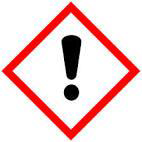 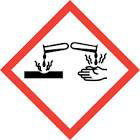                             DANGER                             DANGER                             DANGER                             DANGER                             DANGER                             DANGER                             DANGER                             DANGER                             DANGER                             DANGER                             DANGER                             DANGER                             DANGER                             DANGER                             DANGER                             DANGER                             DANGER                             DANGER H315 H315 H315 H315 H315 Causes skin irritation. Causes skin irritation. Causes skin irritation. Causes skin irritation. Causes skin irritation. Causes skin irritation. Causes skin irritation. Causes skin irritation. Causes skin irritation. Causes skin irritation. Causes skin irritation. Causes skin irritation. Causes skin irritation. H318 H318 H318 H318 H318 Causes serious eye damage. Causes serious eye damage. Causes serious eye damage. Causes serious eye damage. Causes serious eye damage. Causes serious eye damage. Causes serious eye damage. Causes serious eye damage. Causes serious eye damage. Causes serious eye damage. Causes serious eye damage. Causes serious eye damage. Causes serious eye damage. H335 H335 H335 H335 H335 May cause respiratory irritation. May cause respiratory irritation. May cause respiratory irritation. May cause respiratory irritation. May cause respiratory irritation. May cause respiratory irritation. May cause respiratory irritation. May cause respiratory irritation. May cause respiratory irritation. May cause respiratory irritation. May cause respiratory irritation. May cause respiratory irritation. May cause respiratory irritation. P260 P260 P260 P260 P260 Do not breathe dust. Do not breathe dust. Do not breathe dust. Do not breathe dust. Do not breathe dust. Do not breathe dust. Do not breathe dust. Do not breathe dust. Do not breathe dust. Do not breathe dust. Do not breathe dust. Do not breathe dust. Do not breathe dust. P280 P280 P280 P280 P280 Wear protective gloves, eye and face protection. Wear protective gloves, eye and face protection. Wear protective gloves, eye and face protection. Wear protective gloves, eye and face protection. Wear protective gloves, eye and face protection. Wear protective gloves, eye and face protection. Wear protective gloves, eye and face protection. Wear protective gloves, eye and face protection. Wear protective gloves, eye and face protection. Wear protective gloves, eye and face protection. Wear protective gloves, eye and face protection. Wear protective gloves, eye and face protection. Wear protective gloves, eye and face protection. P305/351/338 P305/351/338 P305/351/338 P305/351/338 P305/351/338 IF IN EYES: Rinse cautiously with water for several minutes.Remove contact lenses, if present and easy to do. Continue rinsing. IF IN EYES: Rinse cautiously with water for several minutes.Remove contact lenses, if present and easy to do. Continue rinsing. IF IN EYES: Rinse cautiously with water for several minutes.Remove contact lenses, if present and easy to do. Continue rinsing. IF IN EYES: Rinse cautiously with water for several minutes.Remove contact lenses, if present and easy to do. Continue rinsing. IF IN EYES: Rinse cautiously with water for several minutes.Remove contact lenses, if present and easy to do. Continue rinsing. IF IN EYES: Rinse cautiously with water for several minutes.Remove contact lenses, if present and easy to do. Continue rinsing. IF IN EYES: Rinse cautiously with water for several minutes.Remove contact lenses, if present and easy to do. Continue rinsing. IF IN EYES: Rinse cautiously with water for several minutes.Remove contact lenses, if present and easy to do. Continue rinsing. IF IN EYES: Rinse cautiously with water for several minutes.Remove contact lenses, if present and easy to do. Continue rinsing. IF IN EYES: Rinse cautiously with water for several minutes.Remove contact lenses, if present and easy to do. Continue rinsing. IF IN EYES: Rinse cautiously with water for several minutes.Remove contact lenses, if present and easy to do. Continue rinsing. IF IN EYES: Rinse cautiously with water for several minutes.Remove contact lenses, if present and easy to do. Continue rinsing. IF IN EYES: Rinse cautiously with water for several minutes.Remove contact lenses, if present and easy to do. Continue rinsing. P313 P313 P313 P313 P313 Get medical advice/attention. Get medical advice/attention. Get medical advice/attention. Get medical advice/attention. Get medical advice/attention. Get medical advice/attention. Get medical advice/attention. Get medical advice/attention. Get medical advice/attention. Get medical advice/attention. Get medical advice/attention. Get medical advice/attention. Get medical advice/attention. P501 P501 P501 P501 P501 Dispose of contents/container in accordance with local regulations Contains: Calcium oxide. When mixed with water it will form calcium hydroxide which has a corrosive effect on skin and eyes. Dispose of contents/container in accordance with local regulations Contains: Calcium oxide. When mixed with water it will form calcium hydroxide which has a corrosive effect on skin and eyes. Dispose of contents/container in accordance with local regulations Contains: Calcium oxide. When mixed with water it will form calcium hydroxide which has a corrosive effect on skin and eyes. Dispose of contents/container in accordance with local regulations Contains: Calcium oxide. When mixed with water it will form calcium hydroxide which has a corrosive effect on skin and eyes. Dispose of contents/container in accordance with local regulations Contains: Calcium oxide. When mixed with water it will form calcium hydroxide which has a corrosive effect on skin and eyes. Dispose of contents/container in accordance with local regulations Contains: Calcium oxide. When mixed with water it will form calcium hydroxide which has a corrosive effect on skin and eyes. Dispose of contents/container in accordance with local regulations Contains: Calcium oxide. When mixed with water it will form calcium hydroxide which has a corrosive effect on skin and eyes. Dispose of contents/container in accordance with local regulations Contains: Calcium oxide. When mixed with water it will form calcium hydroxide which has a corrosive effect on skin and eyes. Dispose of contents/container in accordance with local regulations Contains: Calcium oxide. When mixed with water it will form calcium hydroxide which has a corrosive effect on skin and eyes. Dispose of contents/container in accordance with local regulations Contains: Calcium oxide. When mixed with water it will form calcium hydroxide which has a corrosive effect on skin and eyes. Dispose of contents/container in accordance with local regulations Contains: Calcium oxide. When mixed with water it will form calcium hydroxide which has a corrosive effect on skin and eyes. Dispose of contents/container in accordance with local regulations Contains: Calcium oxide. When mixed with water it will form calcium hydroxide which has a corrosive effect on skin and eyes. Dispose of contents/container in accordance with local regulations Contains: Calcium oxide. When mixed with water it will form calcium hydroxide which has a corrosive effect on skin and eyes. 2.3 Other hazards 2.3 Other hazards 2.3 Other hazards 2.3 Other hazards 2.3 Other hazards 2.3 Other hazards 2.3 Other hazards 2.3 Other hazards 2.3 Other hazards 2.3 Other hazards 2.3 Other hazards 2.3 Other hazards 2.3 Other hazards 2.3 Other hazards 2.3 Other hazards 2.3 Other hazards 2.3 Other hazards 2.3 Other hazards Other hazards Other hazards Other hazards Other hazards Not relevant. Not relevant. Not relevant. Not relevant. Not relevant. Not relevant. Not relevant. Not relevant. Not relevant. Not relevant. Not relevant. Not relevant. Not relevant. Not relevant. SECTION 3: COMPOSITION / INFORMATION ON INGREDIENTS                   SECTION 3: COMPOSITION / INFORMATION ON INGREDIENTS                   SECTION 3: COMPOSITION / INFORMATION ON INGREDIENTS                   SECTION 3: COMPOSITION / INFORMATION ON INGREDIENTS                   SECTION 3: COMPOSITION / INFORMATION ON INGREDIENTS                   SECTION 3: COMPOSITION / INFORMATION ON INGREDIENTS                   SECTION 3: COMPOSITION / INFORMATION ON INGREDIENTS                   SECTION 3: COMPOSITION / INFORMATION ON INGREDIENTS                   SECTION 3: COMPOSITION / INFORMATION ON INGREDIENTS                   SECTION 3: COMPOSITION / INFORMATION ON INGREDIENTS                   SECTION 3: COMPOSITION / INFORMATION ON INGREDIENTS                   SECTION 3: COMPOSITION / INFORMATION ON INGREDIENTS                   SECTION 3: COMPOSITION / INFORMATION ON INGREDIENTS                   SECTION 3: COMPOSITION / INFORMATION ON INGREDIENTS                   SECTION 3: COMPOSITION / INFORMATION ON INGREDIENTS                   SECTION 3: COMPOSITION / INFORMATION ON INGREDIENTS                   SECTION 3: COMPOSITION / INFORMATION ON INGREDIENTS                   SECTION 3: COMPOSITION / INFORMATION ON INGREDIENTS                   3.1 Mixtures 3.1 Mixtures 3.1 Mixtures 3.1 Mixtures 3.1 Mixtures 3.1 Mixtures 3.1 Mixtures 3.1 Mixtures 3.1 Mixtures 3.1 Mixtures 3.1 Mixtures 3.1 Mixtures 3.1 Mixtures 3.1 Mixtures 3.1 Mixtures 3.1 Mixtures 3.1 Mixtures 3.1 Mixtures The product contains: Portland cement Cement clinker main content are as below:3CaO.SiO2           Tricalcium silicate        60-70%       CAS#12168-85-3       2CaO.SiO2           Dicalcium silicate        15-25%       CAS#10034-77-23CaO.Al2O3         Tricalcium aluminate       5-15%       CAS#12042-78-34CaO.Al2O3.Fe2O3  Tetracalcium aluminoferrite  0.3-0.4%    CAS#12068-35-8The product is mixture of suitable fineness white cement clinker, small amount of gypsum and limestone. Proportion of these materials:P.W52.5grade cement：Clinker 85-90%，Gypsum：4.0-5.0%，Limestone：5-10%;P.W42.5grade cement：Clinker 70-84%，Gypsum：4.0-5.0%，Limestone：11-25%;P.W32.5grade cement：Clinker 60-69%，Gypsum：4.0-5.0%，Limestone：26-35%.Note：Gypsum composition：CaSO4.2H2O     CAS#7778-18-9(CAS#13397-24-5)      Limestone composition：CaCO3        CAS#1317-65-3The product contains: Portland cement Cement clinker main content are as below:3CaO.SiO2           Tricalcium silicate        60-70%       CAS#12168-85-3       2CaO.SiO2           Dicalcium silicate        15-25%       CAS#10034-77-23CaO.Al2O3         Tricalcium aluminate       5-15%       CAS#12042-78-34CaO.Al2O3.Fe2O3  Tetracalcium aluminoferrite  0.3-0.4%    CAS#12068-35-8The product is mixture of suitable fineness white cement clinker, small amount of gypsum and limestone. Proportion of these materials:P.W52.5grade cement：Clinker 85-90%，Gypsum：4.0-5.0%，Limestone：5-10%;P.W42.5grade cement：Clinker 70-84%，Gypsum：4.0-5.0%，Limestone：11-25%;P.W32.5grade cement：Clinker 60-69%，Gypsum：4.0-5.0%，Limestone：26-35%.Note：Gypsum composition：CaSO4.2H2O     CAS#7778-18-9(CAS#13397-24-5)      Limestone composition：CaCO3        CAS#1317-65-3The product contains: Portland cement Cement clinker main content are as below:3CaO.SiO2           Tricalcium silicate        60-70%       CAS#12168-85-3       2CaO.SiO2           Dicalcium silicate        15-25%       CAS#10034-77-23CaO.Al2O3         Tricalcium aluminate       5-15%       CAS#12042-78-34CaO.Al2O3.Fe2O3  Tetracalcium aluminoferrite  0.3-0.4%    CAS#12068-35-8The product is mixture of suitable fineness white cement clinker, small amount of gypsum and limestone. Proportion of these materials:P.W52.5grade cement：Clinker 85-90%，Gypsum：4.0-5.0%，Limestone：5-10%;P.W42.5grade cement：Clinker 70-84%，Gypsum：4.0-5.0%，Limestone：11-25%;P.W32.5grade cement：Clinker 60-69%，Gypsum：4.0-5.0%，Limestone：26-35%.Note：Gypsum composition：CaSO4.2H2O     CAS#7778-18-9(CAS#13397-24-5)      Limestone composition：CaCO3        CAS#1317-65-3The product contains: Portland cement Cement clinker main content are as below:3CaO.SiO2           Tricalcium silicate        60-70%       CAS#12168-85-3       2CaO.SiO2           Dicalcium silicate        15-25%       CAS#10034-77-23CaO.Al2O3         Tricalcium aluminate       5-15%       CAS#12042-78-34CaO.Al2O3.Fe2O3  Tetracalcium aluminoferrite  0.3-0.4%    CAS#12068-35-8The product is mixture of suitable fineness white cement clinker, small amount of gypsum and limestone. Proportion of these materials:P.W52.5grade cement：Clinker 85-90%，Gypsum：4.0-5.0%，Limestone：5-10%;P.W42.5grade cement：Clinker 70-84%，Gypsum：4.0-5.0%，Limestone：11-25%;P.W32.5grade cement：Clinker 60-69%，Gypsum：4.0-5.0%，Limestone：26-35%.Note：Gypsum composition：CaSO4.2H2O     CAS#7778-18-9(CAS#13397-24-5)      Limestone composition：CaCO3        CAS#1317-65-3The product contains: Portland cement Cement clinker main content are as below:3CaO.SiO2           Tricalcium silicate        60-70%       CAS#12168-85-3       2CaO.SiO2           Dicalcium silicate        15-25%       CAS#10034-77-23CaO.Al2O3         Tricalcium aluminate       5-15%       CAS#12042-78-34CaO.Al2O3.Fe2O3  Tetracalcium aluminoferrite  0.3-0.4%    CAS#12068-35-8The product is mixture of suitable fineness white cement clinker, small amount of gypsum and limestone. Proportion of these materials:P.W52.5grade cement：Clinker 85-90%，Gypsum：4.0-5.0%，Limestone：5-10%;P.W42.5grade cement：Clinker 70-84%，Gypsum：4.0-5.0%，Limestone：11-25%;P.W32.5grade cement：Clinker 60-69%，Gypsum：4.0-5.0%，Limestone：26-35%.Note：Gypsum composition：CaSO4.2H2O     CAS#7778-18-9(CAS#13397-24-5)      Limestone composition：CaCO3        CAS#1317-65-3The product contains: Portland cement Cement clinker main content are as below:3CaO.SiO2           Tricalcium silicate        60-70%       CAS#12168-85-3       2CaO.SiO2           Dicalcium silicate        15-25%       CAS#10034-77-23CaO.Al2O3         Tricalcium aluminate       5-15%       CAS#12042-78-34CaO.Al2O3.Fe2O3  Tetracalcium aluminoferrite  0.3-0.4%    CAS#12068-35-8The product is mixture of suitable fineness white cement clinker, small amount of gypsum and limestone. Proportion of these materials:P.W52.5grade cement：Clinker 85-90%，Gypsum：4.0-5.0%，Limestone：5-10%;P.W42.5grade cement：Clinker 70-84%，Gypsum：4.0-5.0%，Limestone：11-25%;P.W32.5grade cement：Clinker 60-69%，Gypsum：4.0-5.0%，Limestone：26-35%.Note：Gypsum composition：CaSO4.2H2O     CAS#7778-18-9(CAS#13397-24-5)      Limestone composition：CaCO3        CAS#1317-65-3The product contains: Portland cement Cement clinker main content are as below:3CaO.SiO2           Tricalcium silicate        60-70%       CAS#12168-85-3       2CaO.SiO2           Dicalcium silicate        15-25%       CAS#10034-77-23CaO.Al2O3         Tricalcium aluminate       5-15%       CAS#12042-78-34CaO.Al2O3.Fe2O3  Tetracalcium aluminoferrite  0.3-0.4%    CAS#12068-35-8The product is mixture of suitable fineness white cement clinker, small amount of gypsum and limestone. Proportion of these materials:P.W52.5grade cement：Clinker 85-90%，Gypsum：4.0-5.0%，Limestone：5-10%;P.W42.5grade cement：Clinker 70-84%，Gypsum：4.0-5.0%，Limestone：11-25%;P.W32.5grade cement：Clinker 60-69%，Gypsum：4.0-5.0%，Limestone：26-35%.Note：Gypsum composition：CaSO4.2H2O     CAS#7778-18-9(CAS#13397-24-5)      Limestone composition：CaCO3        CAS#1317-65-3The product contains: Portland cement Cement clinker main content are as below:3CaO.SiO2           Tricalcium silicate        60-70%       CAS#12168-85-3       2CaO.SiO2           Dicalcium silicate        15-25%       CAS#10034-77-23CaO.Al2O3         Tricalcium aluminate       5-15%       CAS#12042-78-34CaO.Al2O3.Fe2O3  Tetracalcium aluminoferrite  0.3-0.4%    CAS#12068-35-8The product is mixture of suitable fineness white cement clinker, small amount of gypsum and limestone. Proportion of these materials:P.W52.5grade cement：Clinker 85-90%，Gypsum：4.0-5.0%，Limestone：5-10%;P.W42.5grade cement：Clinker 70-84%，Gypsum：4.0-5.0%，Limestone：11-25%;P.W32.5grade cement：Clinker 60-69%，Gypsum：4.0-5.0%，Limestone：26-35%.Note：Gypsum composition：CaSO4.2H2O     CAS#7778-18-9(CAS#13397-24-5)      Limestone composition：CaCO3        CAS#1317-65-3The product contains: Portland cement Cement clinker main content are as below:3CaO.SiO2           Tricalcium silicate        60-70%       CAS#12168-85-3       2CaO.SiO2           Dicalcium silicate        15-25%       CAS#10034-77-23CaO.Al2O3         Tricalcium aluminate       5-15%       CAS#12042-78-34CaO.Al2O3.Fe2O3  Tetracalcium aluminoferrite  0.3-0.4%    CAS#12068-35-8The product is mixture of suitable fineness white cement clinker, small amount of gypsum and limestone. Proportion of these materials:P.W52.5grade cement：Clinker 85-90%，Gypsum：4.0-5.0%，Limestone：5-10%;P.W42.5grade cement：Clinker 70-84%，Gypsum：4.0-5.0%，Limestone：11-25%;P.W32.5grade cement：Clinker 60-69%，Gypsum：4.0-5.0%，Limestone：26-35%.Note：Gypsum composition：CaSO4.2H2O     CAS#7778-18-9(CAS#13397-24-5)      Limestone composition：CaCO3        CAS#1317-65-3The product contains: Portland cement Cement clinker main content are as below:3CaO.SiO2           Tricalcium silicate        60-70%       CAS#12168-85-3       2CaO.SiO2           Dicalcium silicate        15-25%       CAS#10034-77-23CaO.Al2O3         Tricalcium aluminate       5-15%       CAS#12042-78-34CaO.Al2O3.Fe2O3  Tetracalcium aluminoferrite  0.3-0.4%    CAS#12068-35-8The product is mixture of suitable fineness white cement clinker, small amount of gypsum and limestone. Proportion of these materials:P.W52.5grade cement：Clinker 85-90%，Gypsum：4.0-5.0%，Limestone：5-10%;P.W42.5grade cement：Clinker 70-84%，Gypsum：4.0-5.0%，Limestone：11-25%;P.W32.5grade cement：Clinker 60-69%，Gypsum：4.0-5.0%，Limestone：26-35%.Note：Gypsum composition：CaSO4.2H2O     CAS#7778-18-9(CAS#13397-24-5)      Limestone composition：CaCO3        CAS#1317-65-3The product contains: Portland cement Cement clinker main content are as below:3CaO.SiO2           Tricalcium silicate        60-70%       CAS#12168-85-3       2CaO.SiO2           Dicalcium silicate        15-25%       CAS#10034-77-23CaO.Al2O3         Tricalcium aluminate       5-15%       CAS#12042-78-34CaO.Al2O3.Fe2O3  Tetracalcium aluminoferrite  0.3-0.4%    CAS#12068-35-8The product is mixture of suitable fineness white cement clinker, small amount of gypsum and limestone. Proportion of these materials:P.W52.5grade cement：Clinker 85-90%，Gypsum：4.0-5.0%，Limestone：5-10%;P.W42.5grade cement：Clinker 70-84%，Gypsum：4.0-5.0%，Limestone：11-25%;P.W32.5grade cement：Clinker 60-69%，Gypsum：4.0-5.0%，Limestone：26-35%.Note：Gypsum composition：CaSO4.2H2O     CAS#7778-18-9(CAS#13397-24-5)      Limestone composition：CaCO3        CAS#1317-65-3The product contains: Portland cement Cement clinker main content are as below:3CaO.SiO2           Tricalcium silicate        60-70%       CAS#12168-85-3       2CaO.SiO2           Dicalcium silicate        15-25%       CAS#10034-77-23CaO.Al2O3         Tricalcium aluminate       5-15%       CAS#12042-78-34CaO.Al2O3.Fe2O3  Tetracalcium aluminoferrite  0.3-0.4%    CAS#12068-35-8The product is mixture of suitable fineness white cement clinker, small amount of gypsum and limestone. Proportion of these materials:P.W52.5grade cement：Clinker 85-90%，Gypsum：4.0-5.0%，Limestone：5-10%;P.W42.5grade cement：Clinker 70-84%，Gypsum：4.0-5.0%，Limestone：11-25%;P.W32.5grade cement：Clinker 60-69%，Gypsum：4.0-5.0%，Limestone：26-35%.Note：Gypsum composition：CaSO4.2H2O     CAS#7778-18-9(CAS#13397-24-5)      Limestone composition：CaCO3        CAS#1317-65-3The product contains: Portland cement Cement clinker main content are as below:3CaO.SiO2           Tricalcium silicate        60-70%       CAS#12168-85-3       2CaO.SiO2           Dicalcium silicate        15-25%       CAS#10034-77-23CaO.Al2O3         Tricalcium aluminate       5-15%       CAS#12042-78-34CaO.Al2O3.Fe2O3  Tetracalcium aluminoferrite  0.3-0.4%    CAS#12068-35-8The product is mixture of suitable fineness white cement clinker, small amount of gypsum and limestone. Proportion of these materials:P.W52.5grade cement：Clinker 85-90%，Gypsum：4.0-5.0%，Limestone：5-10%;P.W42.5grade cement：Clinker 70-84%，Gypsum：4.0-5.0%，Limestone：11-25%;P.W32.5grade cement：Clinker 60-69%，Gypsum：4.0-5.0%，Limestone：26-35%.Note：Gypsum composition：CaSO4.2H2O     CAS#7778-18-9(CAS#13397-24-5)      Limestone composition：CaCO3        CAS#1317-65-3The product contains: Portland cement Cement clinker main content are as below:3CaO.SiO2           Tricalcium silicate        60-70%       CAS#12168-85-3       2CaO.SiO2           Dicalcium silicate        15-25%       CAS#10034-77-23CaO.Al2O3         Tricalcium aluminate       5-15%       CAS#12042-78-34CaO.Al2O3.Fe2O3  Tetracalcium aluminoferrite  0.3-0.4%    CAS#12068-35-8The product is mixture of suitable fineness white cement clinker, small amount of gypsum and limestone. Proportion of these materials:P.W52.5grade cement：Clinker 85-90%，Gypsum：4.0-5.0%，Limestone：5-10%;P.W42.5grade cement：Clinker 70-84%，Gypsum：4.0-5.0%，Limestone：11-25%;P.W32.5grade cement：Clinker 60-69%，Gypsum：4.0-5.0%，Limestone：26-35%.Note：Gypsum composition：CaSO4.2H2O     CAS#7778-18-9(CAS#13397-24-5)      Limestone composition：CaCO3        CAS#1317-65-3The product contains: Portland cement Cement clinker main content are as below:3CaO.SiO2           Tricalcium silicate        60-70%       CAS#12168-85-3       2CaO.SiO2           Dicalcium silicate        15-25%       CAS#10034-77-23CaO.Al2O3         Tricalcium aluminate       5-15%       CAS#12042-78-34CaO.Al2O3.Fe2O3  Tetracalcium aluminoferrite  0.3-0.4%    CAS#12068-35-8The product is mixture of suitable fineness white cement clinker, small amount of gypsum and limestone. Proportion of these materials:P.W52.5grade cement：Clinker 85-90%，Gypsum：4.0-5.0%，Limestone：5-10%;P.W42.5grade cement：Clinker 70-84%，Gypsum：4.0-5.0%，Limestone：11-25%;P.W32.5grade cement：Clinker 60-69%，Gypsum：4.0-5.0%，Limestone：26-35%.Note：Gypsum composition：CaSO4.2H2O     CAS#7778-18-9(CAS#13397-24-5)      Limestone composition：CaCO3        CAS#1317-65-3The product contains: Portland cement Cement clinker main content are as below:3CaO.SiO2           Tricalcium silicate        60-70%       CAS#12168-85-3       2CaO.SiO2           Dicalcium silicate        15-25%       CAS#10034-77-23CaO.Al2O3         Tricalcium aluminate       5-15%       CAS#12042-78-34CaO.Al2O3.Fe2O3  Tetracalcium aluminoferrite  0.3-0.4%    CAS#12068-35-8The product is mixture of suitable fineness white cement clinker, small amount of gypsum and limestone. Proportion of these materials:P.W52.5grade cement：Clinker 85-90%，Gypsum：4.0-5.0%，Limestone：5-10%;P.W42.5grade cement：Clinker 70-84%，Gypsum：4.0-5.0%，Limestone：11-25%;P.W32.5grade cement：Clinker 60-69%，Gypsum：4.0-5.0%，Limestone：26-35%.Note：Gypsum composition：CaSO4.2H2O     CAS#7778-18-9(CAS#13397-24-5)      Limestone composition：CaCO3        CAS#1317-65-3The product contains: Portland cement Cement clinker main content are as below:3CaO.SiO2           Tricalcium silicate        60-70%       CAS#12168-85-3       2CaO.SiO2           Dicalcium silicate        15-25%       CAS#10034-77-23CaO.Al2O3         Tricalcium aluminate       5-15%       CAS#12042-78-34CaO.Al2O3.Fe2O3  Tetracalcium aluminoferrite  0.3-0.4%    CAS#12068-35-8The product is mixture of suitable fineness white cement clinker, small amount of gypsum and limestone. Proportion of these materials:P.W52.5grade cement：Clinker 85-90%，Gypsum：4.0-5.0%，Limestone：5-10%;P.W42.5grade cement：Clinker 70-84%，Gypsum：4.0-5.0%，Limestone：11-25%;P.W32.5grade cement：Clinker 60-69%，Gypsum：4.0-5.0%，Limestone：26-35%.Note：Gypsum composition：CaSO4.2H2O     CAS#7778-18-9(CAS#13397-24-5)      Limestone composition：CaCO3        CAS#1317-65-3The product contains: Portland cement Cement clinker main content are as below:3CaO.SiO2           Tricalcium silicate        60-70%       CAS#12168-85-3       2CaO.SiO2           Dicalcium silicate        15-25%       CAS#10034-77-23CaO.Al2O3         Tricalcium aluminate       5-15%       CAS#12042-78-34CaO.Al2O3.Fe2O3  Tetracalcium aluminoferrite  0.3-0.4%    CAS#12068-35-8The product is mixture of suitable fineness white cement clinker, small amount of gypsum and limestone. Proportion of these materials:P.W52.5grade cement：Clinker 85-90%，Gypsum：4.0-5.0%，Limestone：5-10%;P.W42.5grade cement：Clinker 70-84%，Gypsum：4.0-5.0%，Limestone：11-25%;P.W32.5grade cement：Clinker 60-69%，Gypsum：4.0-5.0%，Limestone：26-35%.Note：Gypsum composition：CaSO4.2H2O     CAS#7778-18-9(CAS#13397-24-5)      Limestone composition：CaCO3        CAS#1317-65-3GHS: GHS: GHS: GHS: GHS: GHS: GHS: GHS: GHS: GHS: GHS: GHS: GHS: GHS: GHS: GHS: GHS: GHS: %: CAS-No.: CAS-No.: EC No.: EC No.: EC No.: EC No.: EC No.: EC No.: EC No.: REACH Reg. No.: REACH Reg. No.: Chemical name: Chemical name: Hazard classification: Hazard classification: Hazard classification: Notes: 60-100 65997-15-1 65997-15-1 266-043-4 266-043-4 266-043-4 266-043-4 266-043-4 266-043-4 266-043-4 - - Portland Cement Portland Cement STOT SE 3;H335 Skin Irrit. 2;H315 Eye Dam. 1;H318STOT SE 3;H335 Skin Irrit. 2;H315 Eye Dam. 1;H318STOT SE 3;H335 Skin Irrit. 2;H315 Eye Dam. 1;H318SECTION 4: FIRST AID MEASURES SECTION 4: FIRST AID MEASURES SECTION 4: FIRST AID MEASURES SECTION 4: FIRST AID MEASURES SECTION 4: FIRST AID MEASURES SECTION 4: FIRST AID MEASURES SECTION 4: FIRST AID MEASURES SECTION 4: FIRST AID MEASURES SECTION 4: FIRST AID MEASURES SECTION 4: FIRST AID MEASURES SECTION 4: FIRST AID MEASURES SECTION 4: FIRST AID MEASURES SECTION 4: FIRST AID MEASURES SECTION 4: FIRST AID MEASURES SECTION 4: FIRST AID MEASURES SECTION 4: FIRST AID MEASURES SECTION 4: FIRST AID MEASURES SECTION 4: FIRST AID MEASURES 4.1 Description of first aid measures 4.1 Description of first aid measures 4.1 Description of first aid measures 4.1 Description of first aid measures 4.1 Description of first aid measures 4.1 Description of first aid measures 4.1 Description of first aid measures 4.1 Description of first aid measures 4.1 Description of first aid measures 4.1 Description of first aid measures 4.1 Description of first aid measures 4.1 Description of first aid measures 4.1 Description of first aid measures 4.1 Description of first aid measures 4.1 Description of first aid measures 4.1 Description of first aid measures 4.1 Description of first aid measures 4.1 Description of first aid measures Inhalation: Inhalation: Inhalation: Inhalation: Inhalation: Move injured person into fresh air and keep person calm under observation. If uncomfortable: Seek hospital and bring these instructions. Move injured person into fresh air and keep person calm under observation. If uncomfortable: Seek hospital and bring these instructions. Move injured person into fresh air and keep person calm under observation. If uncomfortable: Seek hospital and bring these instructions. Move injured person into fresh air and keep person calm under observation. If uncomfortable: Seek hospital and bring these instructions. Move injured person into fresh air and keep person calm under observation. If uncomfortable: Seek hospital and bring these instructions. Move injured person into fresh air and keep person calm under observation. If uncomfortable: Seek hospital and bring these instructions. Move injured person into fresh air and keep person calm under observation. If uncomfortable: Seek hospital and bring these instructions. Move injured person into fresh air and keep person calm under observation. If uncomfortable: Seek hospital and bring these instructions. Move injured person into fresh air and keep person calm under observation. If uncomfortable: Seek hospital and bring these instructions. Move injured person into fresh air and keep person calm under observation. If uncomfortable: Seek hospital and bring these instructions. Move injured person into fresh air and keep person calm under observation. If uncomfortable: Seek hospital and bring these instructions. Move injured person into fresh air and keep person calm under observation. If uncomfortable: Seek hospital and bring these instructions. Move injured person into fresh air and keep person calm under observation. If uncomfortable: Seek hospital and bring these instructions. Skin contact: Skin contact: Skin contact: Skin contact: Skin contact: Remove contaminated clothing immediately and wash skin with soap and water. In case of rashes, wounds or other skin disorders: Seek medical attention and bring along these instructions. Remove contaminated clothing immediately and wash skin with soap and water. In case of rashes, wounds or other skin disorders: Seek medical attention and bring along these instructions. Remove contaminated clothing immediately and wash skin with soap and water. In case of rashes, wounds or other skin disorders: Seek medical attention and bring along these instructions. Remove contaminated clothing immediately and wash skin with soap and water. In case of rashes, wounds or other skin disorders: Seek medical attention and bring along these instructions. Remove contaminated clothing immediately and wash skin with soap and water. In case of rashes, wounds or other skin disorders: Seek medical attention and bring along these instructions. Remove contaminated clothing immediately and wash skin with soap and water. In case of rashes, wounds or other skin disorders: Seek medical attention and bring along these instructions. Remove contaminated clothing immediately and wash skin with soap and water. In case of rashes, wounds or other skin disorders: Seek medical attention and bring along these instructions. Remove contaminated clothing immediately and wash skin with soap and water. In case of rashes, wounds or other skin disorders: Seek medical attention and bring along these instructions. Remove contaminated clothing immediately and wash skin with soap and water. In case of rashes, wounds or other skin disorders: Seek medical attention and bring along these instructions. Remove contaminated clothing immediately and wash skin with soap and water. In case of rashes, wounds or other skin disorders: Seek medical attention and bring along these instructions. Remove contaminated clothing immediately and wash skin with soap and water. In case of rashes, wounds or other skin disorders: Seek medical attention and bring along these instructions. Remove contaminated clothing immediately and wash skin with soap and water. In case of rashes, wounds or other skin disorders: Seek medical attention and bring along these instructions. Remove contaminated clothing immediately and wash skin with soap and water. In case of rashes, wounds or other skin disorders: Seek medical attention and bring along these instructions. Eye contact: Eye contact: Eye contact: Eye contact: Eye contact: Do not rub eye. Immediately flush with plenty of water for up to 15 minutes. Remove any contact lenses and open eyelids widely. If irritation persists: Continue flushing during transport to hospital. Bring these instructions. Do not rub eye. Immediately flush with plenty of water for up to 15 minutes. Remove any contact lenses and open eyelids widely. If irritation persists: Continue flushing during transport to hospital. Bring these instructions. Do not rub eye. Immediately flush with plenty of water for up to 15 minutes. Remove any contact lenses and open eyelids widely. If irritation persists: Continue flushing during transport to hospital. Bring these instructions. Do not rub eye. Immediately flush with plenty of water for up to 15 minutes. Remove any contact lenses and open eyelids widely. If irritation persists: Continue flushing during transport to hospital. Bring these instructions. Do not rub eye. Immediately flush with plenty of water for up to 15 minutes. Remove any contact lenses and open eyelids widely. If irritation persists: Continue flushing during transport to hospital. Bring these instructions. Do not rub eye. Immediately flush with plenty of water for up to 15 minutes. Remove any contact lenses and open eyelids widely. If irritation persists: Continue flushing during transport to hospital. Bring these instructions. Do not rub eye. Immediately flush with plenty of water for up to 15 minutes. Remove any contact lenses and open eyelids widely. If irritation persists: Continue flushing during transport to hospital. Bring these instructions. Do not rub eye. Immediately flush with plenty of water for up to 15 minutes. Remove any contact lenses and open eyelids widely. If irritation persists: Continue flushing during transport to hospital. Bring these instructions. Do not rub eye. Immediately flush with plenty of water for up to 15 minutes. Remove any contact lenses and open eyelids widely. If irritation persists: Continue flushing during transport to hospital. Bring these instructions. Do not rub eye. Immediately flush with plenty of water for up to 15 minutes. Remove any contact lenses and open eyelids widely. If irritation persists: Continue flushing during transport to hospital. Bring these instructions. Do not rub eye. Immediately flush with plenty of water for up to 15 minutes. Remove any contact lenses and open eyelids widely. If irritation persists: Continue flushing during transport to hospital. Bring these instructions. Do not rub eye. Immediately flush with plenty of water for up to 15 minutes. Remove any contact lenses and open eyelids widely. If irritation persists: Continue flushing during transport to hospital. Bring these instructions. Do not rub eye. Immediately flush with plenty of water for up to 15 minutes. Remove any contact lenses and open eyelids widely. If irritation persists: Continue flushing during transport to hospital. Bring these instructions. Ingestion: Ingestion: Ingestion: Ingestion: Ingestion: Immediately rinse mouth and drink plenty of water or milk. Keep person under observation. Do not induce vomiting. If vomiting occurs, keep head low. Transport immediately to hospital and bring along these instructions. Immediately rinse mouth and drink plenty of water or milk. Keep person under observation. Do not induce vomiting. If vomiting occurs, keep head low. Transport immediately to hospital and bring along these instructions. Immediately rinse mouth and drink plenty of water or milk. Keep person under observation. Do not induce vomiting. If vomiting occurs, keep head low. Transport immediately to hospital and bring along these instructions. Immediately rinse mouth and drink plenty of water or milk. Keep person under observation. Do not induce vomiting. If vomiting occurs, keep head low. Transport immediately to hospital and bring along these instructions. Immediately rinse mouth and drink plenty of water or milk. Keep person under observation. Do not induce vomiting. If vomiting occurs, keep head low. Transport immediately to hospital and bring along these instructions. Immediately rinse mouth and drink plenty of water or milk. Keep person under observation. Do not induce vomiting. If vomiting occurs, keep head low. Transport immediately to hospital and bring along these instructions. Immediately rinse mouth and drink plenty of water or milk. Keep person under observation. Do not induce vomiting. If vomiting occurs, keep head low. Transport immediately to hospital and bring along these instructions. Immediately rinse mouth and drink plenty of water or milk. Keep person under observation. Do not induce vomiting. If vomiting occurs, keep head low. Transport immediately to hospital and bring along these instructions. Immediately rinse mouth and drink plenty of water or milk. Keep person under observation. Do not induce vomiting. If vomiting occurs, keep head low. Transport immediately to hospital and bring along these instructions. Immediately rinse mouth and drink plenty of water or milk. Keep person under observation. Do not induce vomiting. If vomiting occurs, keep head low. Transport immediately to hospital and bring along these instructions. Immediately rinse mouth and drink plenty of water or milk. Keep person under observation. Do not induce vomiting. If vomiting occurs, keep head low. Transport immediately to hospital and bring along these instructions. Immediately rinse mouth and drink plenty of water or milk. Keep person under observation. Do not induce vomiting. If vomiting occurs, keep head low. Transport immediately to hospital and bring along these instructions. Immediately rinse mouth and drink plenty of water or milk. Keep person under observation. Do not induce vomiting. If vomiting occurs, keep head low. Transport immediately to hospital and bring along these instructions. 4.2 Most important symptoms and effects, both acute and delayed 4.2 Most important symptoms and effects, both acute and delayed 4.2 Most important symptoms and effects, both acute and delayed 4.2 Most important symptoms and effects, both acute and delayed 4.2 Most important symptoms and effects, both acute and delayed 4.2 Most important symptoms and effects, both acute and delayed 4.2 Most important symptoms and effects, both acute and delayed 4.2 Most important symptoms and effects, both acute and delayed 4.2 Most important symptoms and effects, both acute and delayed 4.2 Most important symptoms and effects, both acute and delayed 4.2 Most important symptoms and effects, both acute and delayed 4.2 Most important symptoms and effects, both acute and delayed 4.2 Most important symptoms and effects, both acute and delayed 4.2 Most important symptoms and effects, both acute and delayed 4.2 Most important symptoms and effects, both acute and delayed 4.2 Most important symptoms and effects, both acute and delayed 4.2 Most important symptoms and effects, both acute and delayed 4.2 Most important symptoms and effects, both acute and delayed Symptoms/effects: Symptoms/effects: Symptoms/effects: Symptoms/effects: Symptoms/effects: See section 11 for more detailed information on health effects and symptoms. See section 11 for more detailed information on health effects and symptoms. See section 11 for more detailed information on health effects and symptoms. See section 11 for more detailed information on health effects and symptoms. See section 11 for more detailed information on health effects and symptoms. See section 11 for more detailed information on health effects and symptoms. See section 11 for more detailed information on health effects and symptoms. See section 11 for more detailed information on health effects and symptoms. See section 11 for more detailed information on health effects and symptoms. See section 11 for more detailed information on health effects and symptoms. See section 11 for more detailed information on health effects and symptoms. See section 11 for more detailed information on health effects and symptoms. See section 11 for more detailed information on health effects and symptoms. 4.3 Indication of any immediate medical attention and special treatment needed 4.3 Indication of any immediate medical attention and special treatment needed 4.3 Indication of any immediate medical attention and special treatment needed 4.3 Indication of any immediate medical attention and special treatment needed 4.3 Indication of any immediate medical attention and special treatment needed 4.3 Indication of any immediate medical attention and special treatment needed 4.3 Indication of any immediate medical attention and special treatment needed 4.3 Indication of any immediate medical attention and special treatment needed 4.3 Indication of any immediate medical attention and special treatment needed 4.3 Indication of any immediate medical attention and special treatment needed 4.3 Indication of any immediate medical attention and special treatment needed 4.3 Indication of any immediate medical attention and special treatment needed 4.3 Indication of any immediate medical attention and special treatment needed 4.3 Indication of any immediate medical attention and special treatment needed 4.3 Indication of any immediate medical attention and special treatment needed 4.3 Indication of any immediate medical attention and special treatment needed 4.3 Indication of any immediate medical attention and special treatment needed 4.3 Indication of any immediate medical attention and special treatment needed Medical attention/treatments: Medical attention/treatments: Medical attention/treatments: Medical attention/treatments: Medical attention/treatments: Not known. Not known. Not known. Not known. Not known. Not known. Not known. Not known. Not known. Not known. Not known. Not known. Not known. SECTION 5: FIREFIGHTING MEASURES                                         SECTION 5: FIREFIGHTING MEASURES                                         SECTION 5: FIREFIGHTING MEASURES                                         SECTION 5: FIREFIGHTING MEASURES                                         SECTION 5: FIREFIGHTING MEASURES                                         SECTION 5: FIREFIGHTING MEASURES                                         SECTION 5: FIREFIGHTING MEASURES                                         SECTION 5: FIREFIGHTING MEASURES                                         SECTION 5: FIREFIGHTING MEASURES                                         SECTION 5: FIREFIGHTING MEASURES                                         SECTION 5: FIREFIGHTING MEASURES                                         SECTION 5: FIREFIGHTING MEASURES                                         SECTION 5: FIREFIGHTING MEASURES                                         SECTION 5: FIREFIGHTING MEASURES                                         SECTION 5: FIREFIGHTING MEASURES                                         SECTION 5: FIREFIGHTING MEASURES                                         SECTION 5: FIREFIGHTING MEASURES                                         SECTION 5: FIREFIGHTING MEASURES                                         5.1 Extinguishing media 5.1 Extinguishing media 5.1 Extinguishing media 5.1 Extinguishing media 5.1 Extinguishing media 5.1 Extinguishing media 5.1 Extinguishing media 5.1 Extinguishing media 5.1 Extinguishing media 5.1 Extinguishing media 5.1 Extinguishing media 5.1 Extinguishing media 5.1 Extinguishing media 5.1 Extinguishing media 5.1 Extinguishing media 5.1 Extinguishing media 5.1 Extinguishing media 5.1 Extinguishing media Extinguishing media: Extinguishing media: Extinguishing media: Extinguishing media: Extinguishing media: Use fire-extinguishing media appropriate for surrounding materials. Use fire-extinguishing media appropriate for surrounding materials. Use fire-extinguishing media appropriate for surrounding materials. Use fire-extinguishing media appropriate for surrounding materials. Use fire-extinguishing media appropriate for surrounding materials. Use fire-extinguishing media appropriate for surrounding materials. Use fire-extinguishing media appropriate for surrounding materials. Use fire-extinguishing media appropriate for surrounding materials. Use fire-extinguishing media appropriate for surrounding materials. Use fire-extinguishing media appropriate for surrounding materials. Use fire-extinguishing media appropriate for surrounding materials. Use fire-extinguishing media appropriate for surrounding materials. Use fire-extinguishing media appropriate for surrounding materials. 5.2 Special hazards arising from the substance or mixture 5.2 Special hazards arising from the substance or mixture 5.2 Special hazards arising from the substance or mixture 5.2 Special hazards arising from the substance or mixture 5.2 Special hazards arising from the substance or mixture 5.2 Special hazards arising from the substance or mixture 5.2 Special hazards arising from the substance or mixture 5.2 Special hazards arising from the substance or mixture 5.2 Special hazards arising from the substance or mixture 5.2 Special hazards arising from the substance or mixture 5.2 Special hazards arising from the substance or mixture 5.2 Special hazards arising from the substance or mixture 5.2 Special hazards arising from the substance or mixture 5.2 Special hazards arising from the substance or mixture 5.2 Special hazards arising from the substance or mixture 5.2 Special hazards arising from the substance or mixture 5.2 Special hazards arising from the substance or mixture 5.2 Special hazards arising from the substance or mixture Specific hazards: Specific hazards: Specific hazards: Specific hazards: Specific hazards: Water used for fire extinguishing, which has been in contact with the product, may be corrosive. Water used for fire extinguishing, which has been in contact with the product, may be corrosive. Water used for fire extinguishing, which has been in contact with the product, may be corrosive. Water used for fire extinguishing, which has been in contact with the product, may be corrosive. Water used for fire extinguishing, which has been in contact with the product, may be corrosive. Water used for fire extinguishing, which has been in contact with the product, may be corrosive. Water used for fire extinguishing, which has been in contact with the product, may be corrosive. Water used for fire extinguishing, which has been in contact with the product, may be corrosive. Water used for fire extinguishing, which has been in contact with the product, may be corrosive. Water used for fire extinguishing, which has been in contact with the product, may be corrosive. Water used for fire extinguishing, which has been in contact with the product, may be corrosive. Water used for fire extinguishing, which has been in contact with the product, may be corrosive. Water used for fire extinguishing, which has been in contact with the product, may be corrosive. 5.3 Advice for firefighters 5.3 Advice for firefighters 5.3 Advice for firefighters 5.3 Advice for firefighters 5.3 Advice for firefighters 5.3 Advice for firefighters 5.3 Advice for firefighters 5.3 Advice for firefighters 5.3 Advice for firefighters 5.3 Advice for firefighters 5.3 Advice for firefighters 5.3 Advice for firefighters 5.3 Advice for firefighters 5.3 Advice for firefighters 5.3 Advice for firefighters 5.3 Advice for firefighters 5.3 Advice for firefighters 5.3 Advice for firefighters Protective equipment for fire fighters: Protective equipment for fire fighters: Protective equipment for fire fighters: Protective equipment for fire fighters: Protective equipment for fire fighters: Selection of respiratory protection for fire-fighting: follow the general fire precautions indicated in the workplace. In case of contact with water used for fire extinguishing, use chemical resistant protective suit. Selection of respiratory protection for fire-fighting: follow the general fire precautions indicated in the workplace. In case of contact with water used for fire extinguishing, use chemical resistant protective suit. Selection of respiratory protection for fire-fighting: follow the general fire precautions indicated in the workplace. In case of contact with water used for fire extinguishing, use chemical resistant protective suit. Selection of respiratory protection for fire-fighting: follow the general fire precautions indicated in the workplace. In case of contact with water used for fire extinguishing, use chemical resistant protective suit. Selection of respiratory protection for fire-fighting: follow the general fire precautions indicated in the workplace. In case of contact with water used for fire extinguishing, use chemical resistant protective suit. Selection of respiratory protection for fire-fighting: follow the general fire precautions indicated in the workplace. In case of contact with water used for fire extinguishing, use chemical resistant protective suit. Selection of respiratory protection for fire-fighting: follow the general fire precautions indicated in the workplace. In case of contact with water used for fire extinguishing, use chemical resistant protective suit. Selection of respiratory protection for fire-fighting: follow the general fire precautions indicated in the workplace. In case of contact with water used for fire extinguishing, use chemical resistant protective suit. Selection of respiratory protection for fire-fighting: follow the general fire precautions indicated in the workplace. In case of contact with water used for fire extinguishing, use chemical resistant protective suit. Selection of respiratory protection for fire-fighting: follow the general fire precautions indicated in the workplace. In case of contact with water used for fire extinguishing, use chemical resistant protective suit. Selection of respiratory protection for fire-fighting: follow the general fire precautions indicated in the workplace. In case of contact with water used for fire extinguishing, use chemical resistant protective suit. Selection of respiratory protection for fire-fighting: follow the general fire precautions indicated in the workplace. In case of contact with water used for fire extinguishing, use chemical resistant protective suit. Selection of respiratory protection for fire-fighting: follow the general fire precautions indicated in the workplace. In case of contact with water used for fire extinguishing, use chemical resistant protective suit. SECTION 6: ACCIDENTAL RELEASE MEASURES                                SECTION 6: ACCIDENTAL RELEASE MEASURES                                SECTION 6: ACCIDENTAL RELEASE MEASURES                                SECTION 6: ACCIDENTAL RELEASE MEASURES                                SECTION 6: ACCIDENTAL RELEASE MEASURES                                SECTION 6: ACCIDENTAL RELEASE MEASURES                                SECTION 6: ACCIDENTAL RELEASE MEASURES                                SECTION 6: ACCIDENTAL RELEASE MEASURES                                SECTION 6: ACCIDENTAL RELEASE MEASURES                                SECTION 6: ACCIDENTAL RELEASE MEASURES                                SECTION 6: ACCIDENTAL RELEASE MEASURES                                SECTION 6: ACCIDENTAL RELEASE MEASURES                                SECTION 6: ACCIDENTAL RELEASE MEASURES                                SECTION 6: ACCIDENTAL RELEASE MEASURES                                SECTION 6: ACCIDENTAL RELEASE MEASURES                                SECTION 6: ACCIDENTAL RELEASE MEASURES                                SECTION 6: ACCIDENTAL RELEASE MEASURES                                SECTION 6: ACCIDENTAL RELEASE MEASURES                                6.1 Personal precautions, protective equipment and emergency procedures 6.1 Personal precautions, protective equipment and emergency procedures 6.1 Personal precautions, protective equipment and emergency procedures 6.1 Personal precautions, protective equipment and emergency procedures 6.1 Personal precautions, protective equipment and emergency procedures 6.1 Personal precautions, protective equipment and emergency procedures 6.1 Personal precautions, protective equipment and emergency procedures 6.1 Personal precautions, protective equipment and emergency procedures 6.1 Personal precautions, protective equipment and emergency procedures 6.1 Personal precautions, protective equipment and emergency procedures 6.1 Personal precautions, protective equipment and emergency procedures 6.1 Personal precautions, protective equipment and emergency procedures 6.1 Personal precautions, protective equipment and emergency procedures 6.1 Personal precautions, protective equipment and emergency procedures 6.1 Personal precautions, protective equipment and emergency procedures 6.1 Personal precautions, protective equipment and emergency procedures 6.1 Personal precautions, protective equipment and emergency procedures 6.1 Personal precautions, protective equipment and emergency procedures Personal precautions: Personal precautions: Personal precautions: Personal precautions: Personal precautions: Avoid inhalation of dust. Avoid contact with eyes and prolonged skin contact. Use work methods which minimize dust production. Avoid inhalation of dust. Avoid contact with eyes and prolonged skin contact. Use work methods which minimize dust production. Avoid inhalation of dust. Avoid contact with eyes and prolonged skin contact. Use work methods which minimize dust production. Avoid inhalation of dust. Avoid contact with eyes and prolonged skin contact. Use work methods which minimize dust production. Avoid inhalation of dust. Avoid contact with eyes and prolonged skin contact. Use work methods which minimize dust production. Avoid inhalation of dust. Avoid contact with eyes and prolonged skin contact. Use work methods which minimize dust production. Avoid inhalation of dust. Avoid contact with eyes and prolonged skin contact. Use work methods which minimize dust production. Avoid inhalation of dust. Avoid contact with eyes and prolonged skin contact. Use work methods which minimize dust production. Avoid inhalation of dust. Avoid contact with eyes and prolonged skin contact. Use work methods which minimize dust production. Avoid inhalation of dust. Avoid contact with eyes and prolonged skin contact. Use work methods which minimize dust production. Avoid inhalation of dust. Avoid contact with eyes and prolonged skin contact. Use work methods which minimize dust production. Avoid inhalation of dust. Avoid contact with eyes and prolonged skin contact. Use work methods which minimize dust production. Avoid inhalation of dust. Avoid contact with eyes and prolonged skin contact. Use work methods which minimize dust production. 6.2 Environmental precautions 6.2 Environmental precautions 6.2 Environmental precautions 6.2 Environmental precautions 6.2 Environmental precautions 6.2 Environmental precautions 6.2 Environmental precautions 6.2 Environmental precautions 6.2 Environmental precautions 6.2 Environmental precautions 6.2 Environmental precautions 6.2 Environmental precautions 6.2 Environmental precautions 6.2 Environmental precautions 6.2 Environmental precautions 6.2 Environmental precautions 6.2 Environmental precautions 6.2 Environmental precautions Environmental precautions: Environmental precautions: Environmental precautions: Environmental precautions: Environmental precautions: The product should not be dumped in nature but collected and delivered according to agreement with the local authorities. The product should not be dumped in nature but collected and delivered according to agreement with the local authorities. The product should not be dumped in nature but collected and delivered according to agreement with the local authorities. The product should not be dumped in nature but collected and delivered according to agreement with the local authorities. The product should not be dumped in nature but collected and delivered according to agreement with the local authorities. The product should not be dumped in nature but collected and delivered according to agreement with the local authorities. The product should not be dumped in nature but collected and delivered according to agreement with the local authorities. The product should not be dumped in nature but collected and delivered according to agreement with the local authorities. The product should not be dumped in nature but collected and delivered according to agreement with the local authorities. The product should not be dumped in nature but collected and delivered according to agreement with the local authorities. The product should not be dumped in nature but collected and delivered according to agreement with the local authorities. The product should not be dumped in nature but collected and delivered according to agreement with the local authorities. The product should not be dumped in nature but collected and delivered according to agreement with the local authorities. 6.3 Methods and material for containment and cleaning up 6.3 Methods and material for containment and cleaning up 6.3 Methods and material for containment and cleaning up 6.3 Methods and material for containment and cleaning up 6.3 Methods and material for containment and cleaning up 6.3 Methods and material for containment and cleaning up 6.3 Methods and material for containment and cleaning up 6.3 Methods and material for containment and cleaning up 6.3 Methods and material for containment and cleaning up 6.3 Methods and material for containment and cleaning up 6.3 Methods and material for containment and cleaning up 6.3 Methods and material for containment and cleaning up 6.3 Methods and material for containment and cleaning up 6.3 Methods and material for containment and cleaning up 6.3 Methods and material for containment and cleaning up 6.3 Methods and material for containment and cleaning up 6.3 Methods and material for containment and cleaning up 6.3 Methods and material for containment and cleaning up Methods for cleaning up: Methods for cleaning up: Methods for cleaning up: Methods for cleaning up: Methods for cleaning up: Remove spillage with vacuum cleaner. If not possible, collect spillage with shovel, broom or the like. Remove spillage with vacuum cleaner. If not possible, collect spillage with shovel, broom or the like. Remove spillage with vacuum cleaner. If not possible, collect spillage with shovel, broom or the like. Remove spillage with vacuum cleaner. If not possible, collect spillage with shovel, broom or the like. Remove spillage with vacuum cleaner. If not possible, collect spillage with shovel, broom or the like. Remove spillage with vacuum cleaner. If not possible, collect spillage with shovel, broom or the like. Remove spillage with vacuum cleaner. If not possible, collect spillage with shovel, broom or the like. Remove spillage with vacuum cleaner. If not possible, collect spillage with shovel, broom or the like. Remove spillage with vacuum cleaner. If not possible, collect spillage with shovel, broom or the like. Remove spillage with vacuum cleaner. If not possible, collect spillage with shovel, broom or the like. Remove spillage with vacuum cleaner. If not possible, collect spillage with shovel, broom or the like. Remove spillage with vacuum cleaner. If not possible, collect spillage with shovel, broom or the like. Remove spillage with vacuum cleaner. If not possible, collect spillage with shovel, broom or the like. SECTION 7: HANDLING AND STORAGE                                         SECTION 7: HANDLING AND STORAGE                                         SECTION 7: HANDLING AND STORAGE                                         SECTION 7: HANDLING AND STORAGE                                         SECTION 7: HANDLING AND STORAGE                                         SECTION 7: HANDLING AND STORAGE                                         SECTION 7: HANDLING AND STORAGE                                         SECTION 7: HANDLING AND STORAGE                                         SECTION 7: HANDLING AND STORAGE                                         SECTION 7: HANDLING AND STORAGE                                         SECTION 7: HANDLING AND STORAGE                                         SECTION 7: HANDLING AND STORAGE                                         SECTION 7: HANDLING AND STORAGE                                         SECTION 7: HANDLING AND STORAGE                                         SECTION 7: HANDLING AND STORAGE                                         SECTION 7: HANDLING AND STORAGE                                         SECTION 7: HANDLING AND STORAGE                                         SECTION 7: HANDLING AND STORAGE                                         7.1 Precautions for safe handling 7.1 Precautions for safe handling 7.1 Precautions for safe handling 7.1 Precautions for safe handling 7.1 Precautions for safe handling 7.1 Precautions for safe handling 7.1 Precautions for safe handling 7.1 Precautions for safe handling 7.1 Precautions for safe handling 7.1 Precautions for safe handling 7.1 Precautions for safe handling 7.1 Precautions for safe handling 7.1 Precautions for safe handling 7.1 Precautions for safe handling 7.1 Precautions for safe handling 7.1 Precautions for safe handling 7.1 Precautions for safe handling 7.1 Precautions for safe handling Safe handling advice: Safe handling advice: Safe handling advice: Safe handling advice: Safe handling advice: Observe good chemical hygiene practices. Avoid spreading dust. Avoid inhalation of dust. Avoid contact with eyes and prolonged skin contact. Change contaminated clothing. Observe good chemical hygiene practices. Avoid spreading dust. Avoid inhalation of dust. Avoid contact with eyes and prolonged skin contact. Change contaminated clothing. Observe good chemical hygiene practices. Avoid spreading dust. Avoid inhalation of dust. Avoid contact with eyes and prolonged skin contact. Change contaminated clothing. Observe good chemical hygiene practices. Avoid spreading dust. Avoid inhalation of dust. Avoid contact with eyes and prolonged skin contact. Change contaminated clothing. Observe good chemical hygiene practices. Avoid spreading dust. Avoid inhalation of dust. Avoid contact with eyes and prolonged skin contact. Change contaminated clothing. Observe good chemical hygiene practices. Avoid spreading dust. Avoid inhalation of dust. Avoid contact with eyes and prolonged skin contact. Change contaminated clothing. Observe good chemical hygiene practices. Avoid spreading dust. Avoid inhalation of dust. Avoid contact with eyes and prolonged skin contact. Change contaminated clothing. Observe good chemical hygiene practices. Avoid spreading dust. Avoid inhalation of dust. Avoid contact with eyes and prolonged skin contact. Change contaminated clothing. Observe good chemical hygiene practices. Avoid spreading dust. Avoid inhalation of dust. Avoid contact with eyes and prolonged skin contact. Change contaminated clothing. Observe good chemical hygiene practices. Avoid spreading dust. Avoid inhalation of dust. Avoid contact with eyes and prolonged skin contact. Change contaminated clothing. Observe good chemical hygiene practices. Avoid spreading dust. Avoid inhalation of dust. Avoid contact with eyes and prolonged skin contact. Change contaminated clothing. Observe good chemical hygiene practices. Avoid spreading dust. Avoid inhalation of dust. Avoid contact with eyes and prolonged skin contact. Change contaminated clothing. Observe good chemical hygiene practices. Avoid spreading dust. Avoid inhalation of dust. Avoid contact with eyes and prolonged skin contact. Change contaminated clothing. Technical measures: Technical measures: Technical measures: Technical measures: Technical measures: Use work methods which minimize dust production. Use work methods which minimize dust production. Use work methods which minimize dust production. Use work methods which minimize dust production. Use work methods which minimize dust production. Use work methods which minimize dust production. Use work methods which minimize dust production. Use work methods which minimize dust production. Use work methods which minimize dust production. Use work methods which minimize dust production. Use work methods which minimize dust production. Use work methods which minimize dust production. Use work methods which minimize dust production. Technical precautions: Technical precautions: Technical precautions: Technical precautions: Technical precautions: Mechanical ventilation may be required. Provide easy access to water supply and eye wash facilities. Mechanical ventilation may be required. Provide easy access to water supply and eye wash facilities. Mechanical ventilation may be required. Provide easy access to water supply and eye wash facilities. Mechanical ventilation may be required. Provide easy access to water supply and eye wash facilities. Mechanical ventilation may be required. Provide easy access to water supply and eye wash facilities. Mechanical ventilation may be required. Provide easy access to water supply and eye wash facilities. Mechanical ventilation may be required. Provide easy access to water supply and eye wash facilities. Mechanical ventilation may be required. Provide easy access to water supply and eye wash facilities. Mechanical ventilation may be required. Provide easy access to water supply and eye wash facilities. Mechanical ventilation may be required. Provide easy access to water supply and eye wash facilities. Mechanical ventilation may be required. Provide easy access to water supply and eye wash facilities. Mechanical ventilation may be required. Provide easy access to water supply and eye wash facilities. Mechanical ventilation may be required. Provide easy access to water supply and eye wash facilities. 7.2. Conditions for safe storage, including any incompatibilities 7.2. Conditions for safe storage, including any incompatibilities 7.2. Conditions for safe storage, including any incompatibilities 7.2. Conditions for safe storage, including any incompatibilities 7.2. Conditions for safe storage, including any incompatibilities 7.2. Conditions for safe storage, including any incompatibilities 7.2. Conditions for safe storage, including any incompatibilities 7.2. Conditions for safe storage, including any incompatibilities 7.2. Conditions for safe storage, including any incompatibilities 7.2. Conditions for safe storage, including any incompatibilities 7.2. Conditions for safe storage, including any incompatibilities 7.2. Conditions for safe storage, including any incompatibilities 7.2. Conditions for safe storage, including any incompatibilities 7.2. Conditions for safe storage, including any incompatibilities 7.2. Conditions for safe storage, including any incompatibilities 7.2. Conditions for safe storage, including any incompatibilities 7.2. Conditions for safe storage, including any incompatibilities 7.2. Conditions for safe storage, including any incompatibilities Technical measures for safe storage: Technical measures for safe storage: Technical measures for safe storage: Technical measures for safe storage: Technical measures for safe storage: No special precautions. No special precautions. No special precautions. No special precautions. No special precautions. No special precautions. No special precautions. No special precautions. No special precautions. No special precautions. No special precautions. No special precautions. No special precautions. Storage conditions: Storage conditions: Storage conditions: Storage conditions: Storage conditions: Store in closed original container in a dry place. Seal opened containers and use up as soon as possible. When stored in humid conditions, the chromate neutralization will decrease. Store in closed original container in a dry place. Seal opened containers and use up as soon as possible. When stored in humid conditions, the chromate neutralization will decrease. Store in closed original container in a dry place. Seal opened containers and use up as soon as possible. When stored in humid conditions, the chromate neutralization will decrease. Store in closed original container in a dry place. Seal opened containers and use up as soon as possible. When stored in humid conditions, the chromate neutralization will decrease. Store in closed original container in a dry place. Seal opened containers and use up as soon as possible. When stored in humid conditions, the chromate neutralization will decrease. Store in closed original container in a dry place. Seal opened containers and use up as soon as possible. When stored in humid conditions, the chromate neutralization will decrease. Store in closed original container in a dry place. Seal opened containers and use up as soon as possible. When stored in humid conditions, the chromate neutralization will decrease. Store in closed original container in a dry place. Seal opened containers and use up as soon as possible. When stored in humid conditions, the chromate neutralization will decrease. Store in closed original container in a dry place. Seal opened containers and use up as soon as possible. When stored in humid conditions, the chromate neutralization will decrease. Store in closed original container in a dry place. Seal opened containers and use up as soon as possible. When stored in humid conditions, the chromate neutralization will decrease. Store in closed original container in a dry place. Seal opened containers and use up as soon as possible. When stored in humid conditions, the chromate neutralization will decrease. Store in closed original container in a dry place. Seal opened containers and use up as soon as possible. When stored in humid conditions, the chromate neutralization will decrease. Store in closed original container in a dry place. Seal opened containers and use up as soon as possible. When stored in humid conditions, the chromate neutralization will decrease. 7.3. Specific end use(s) 7.3. Specific end use(s) 7.3. Specific end use(s) 7.3. Specific end use(s) 7.3. Specific end use(s) 7.3. Specific end use(s) 7.3. Specific end use(s) 7.3. Specific end use(s) 7.3. Specific end use(s) 7.3. Specific end use(s) 7.3. Specific end use(s) 7.3. Specific end use(s) 7.3. Specific end use(s) 7.3. Specific end use(s) 7.3. Specific end use(s) 7.3. Specific end use(s) 7.3. Specific end use(s) 7.3. Specific end use(s) Specific use(s): Specific use(s): Specific use(s): Specific use(s): Specific use(s): Not relevant. Not relevant. Not relevant. Not relevant. Not relevant. Not relevant. Not relevant. Not relevant. Not relevant. Not relevant. Not relevant. Not relevant. Not relevant. SECTION 8: EXPOSURE CONTROLS/PERSONAL PROTECTION                   SECTION 8: EXPOSURE CONTROLS/PERSONAL PROTECTION                   SECTION 8: EXPOSURE CONTROLS/PERSONAL PROTECTION                   SECTION 8: EXPOSURE CONTROLS/PERSONAL PROTECTION                   SECTION 8: EXPOSURE CONTROLS/PERSONAL PROTECTION                   SECTION 8: EXPOSURE CONTROLS/PERSONAL PROTECTION                   SECTION 8: EXPOSURE CONTROLS/PERSONAL PROTECTION                   SECTION 8: EXPOSURE CONTROLS/PERSONAL PROTECTION                   SECTION 8: EXPOSURE CONTROLS/PERSONAL PROTECTION                   SECTION 8: EXPOSURE CONTROLS/PERSONAL PROTECTION                   SECTION 8: EXPOSURE CONTROLS/PERSONAL PROTECTION                   SECTION 8: EXPOSURE CONTROLS/PERSONAL PROTECTION                   SECTION 8: EXPOSURE CONTROLS/PERSONAL PROTECTION                   SECTION 8: EXPOSURE CONTROLS/PERSONAL PROTECTION                   SECTION 8: EXPOSURE CONTROLS/PERSONAL PROTECTION                   SECTION 8: EXPOSURE CONTROLS/PERSONAL PROTECTION                   SECTION 8: EXPOSURE CONTROLS/PERSONAL PROTECTION                   SECTION 8: EXPOSURE CONTROLS/PERSONAL PROTECTION                   8.1. Control parameters 8.1. Control parameters 8.1. Control parameters 8.1. Control parameters 8.1. Control parameters 8.1. Control parameters 8.1. Control parameters 8.1. Control parameters 8.1. Control parameters 8.1. Control parameters 8.1. Control parameters 8.1. Control parameters 8.1. Control parameters 8.1. Control parameters 8.1. Control parameters 8.1. Control parameters 8.1. Control parameters 8.1. Control parameters Occupational exposure limits: Occupational exposure limits: Occupational exposure limits: Occupational exposure limits: Occupational exposure limits: Occupational exposure limits: Occupational exposure limits: Occupational exposure limits: Occupational exposure limits: Occupational exposure limits: Occupational exposure limits: Occupational exposure limits: Occupational exposure limits: Occupational exposure limits: Occupational exposure limits: Occupational exposure limits: Occupational exposure limits: Occupational exposure limits: CAS-No.: CAS-No.: Chemical name:Chemical name:Chemical name:Chemical name:Chemical name:Chemical name:Chemical name:Chemical name:Chemical name:Exposure limits: Exposure limits: Type: Type: Notes: References: References: References: 65997-15-1 65997-15-1 Portland cement, respirable dust Portland cement, respirable dust Portland cement, respirable dust Portland cement, respirable dust Portland cement, respirable dust Portland cement, respirable dust Portland cement, respirable dust Portland cement, respirable dust Portland cement, respirable dust 3 mg/m3 3 mg/m3 TWA TWA - USECHH 2000 USECHH 2000 65997-15-1 65997-15-1 Portland cement, inhalable dust Portland cement, inhalable dust Portland cement, inhalable dust Portland cement, inhalable dust Portland cement, inhalable dust Portland cement, inhalable dust Portland cement, inhalable dust Portland cement, inhalable dust Portland cement, inhalable dust 10 mg/m3 10 mg/m3 TWA TWA - USECHH 2000 USECHH 2000 8.2. Exposure controls 8.2. Exposure controls 8.2. Exposure controls 8.2. Exposure controls 8.2. Exposure controls 8.2. Exposure controls 8.2. Exposure controls 8.2. Exposure controls 8.2. Exposure controls 8.2. Exposure controls 8.2. Exposure controls 8.2. Exposure controls 8.2. Exposure controls 8.2. Exposure controls 8.2. Exposure controls 8.2. Exposure controls 8.2. Exposure controls 8.2. Exposure controls Engineering measures: Engineering measures: Engineering measures: Engineering measures: Engineering measures: Provide adequate ventilation. Observe occupational exposure limits and Provide adequate ventilation. Observe occupational exposure limits and Provide adequate ventilation. Observe occupational exposure limits and Provide adequate ventilation. Observe occupational exposure limits and Provide adequate ventilation. Observe occupational exposure limits and Provide adequate ventilation. Observe occupational exposure limits and Provide adequate ventilation. Observe occupational exposure limits and Provide adequate ventilation. Observe occupational exposure limits and Provide adequate ventilation. Observe occupational exposure limits and Provide adequate ventilation. Observe occupational exposure limits and Provide adequate ventilation. Observe occupational exposure limits and Provide adequate ventilation. Observe occupational exposure limits and Provide adequate ventilation. Observe occupational exposure limits and minimise the risk of inhalation of dust. minimise the risk of inhalation of dust. minimise the risk of inhalation of dust. minimise the risk of inhalation of dust. minimise the risk of inhalation of dust. minimise the risk of inhalation of dust. minimise the risk of inhalation of dust. minimise the risk of inhalation of dust. minimise the risk of inhalation of dust. minimise the risk of inhalation of dust. minimise the risk of inhalation of dust. minimise the risk of inhalation of dust. minimise the risk of inhalation of dust. minimise the risk of inhalation of dust. minimise the risk of inhalation of dust. minimise the risk of inhalation of dust. minimise the risk of inhalation of dust. minimise the risk of inhalation of dust. Personal protection: Personal protection: Personal protection: Personal protection: Personal protection: Personal protection equipment should be chosen in discussion with the supplier of the personal protective equipment. Personal protection equipment should be chosen in discussion with the supplier of the personal protective equipment. Personal protection equipment should be chosen in discussion with the supplier of the personal protective equipment. Personal protection equipment should be chosen in discussion with the supplier of the personal protective equipment. Personal protection equipment should be chosen in discussion with the supplier of the personal protective equipment. Personal protection equipment should be chosen in discussion with the supplier of the personal protective equipment. Personal protection equipment should be chosen in discussion with the supplier of the personal protective equipment. Personal protection equipment should be chosen in discussion with the supplier of the personal protective equipment. Personal protection equipment should be chosen in discussion with the supplier of the personal protective equipment. Personal protection equipment should be chosen in discussion with the supplier of the personal protective equipment. Personal protection equipment should be chosen in discussion with the supplier of the personal protective equipment. Personal protection equipment should be chosen in discussion with the supplier of the personal protective equipment. Personal protection equipment should be chosen in discussion with the supplier of the personal protective equipment. Respiratory equipment: Respiratory equipment: Respiratory equipment: Respiratory equipment: Respiratory equipment: During dust-raising work: Use respiratory equipment with particle filter. During dust-raising work: Use respiratory equipment with particle filter. During dust-raising work: Use respiratory equipment with particle filter. During dust-raising work: Use respiratory equipment with particle filter. During dust-raising work: Use respiratory equipment with particle filter. During dust-raising work: Use respiratory equipment with particle filter. During dust-raising work: Use respiratory equipment with particle filter. During dust-raising work: Use respiratory equipment with particle filter. During dust-raising work: Use respiratory equipment with particle filter. During dust-raising work: Use respiratory equipment with particle filter. During dust-raising work: Use respiratory equipment with particle filter. During dust-raising work: Use respiratory equipment with particle filter. During dust-raising work: Use respiratory equipment with particle filter. Hand protection: Hand protection: Hand protection: Hand protection: Hand protection: Wear protective gloves. Nitrile gloves are recommended. Other types of gloves can be recommended by the glove supplier. Wear protective gloves. Nitrile gloves are recommended. Other types of gloves can be recommended by the glove supplier. Wear protective gloves. Nitrile gloves are recommended. Other types of gloves can be recommended by the glove supplier. Wear protective gloves. Nitrile gloves are recommended. Other types of gloves can be recommended by the glove supplier. Wear protective gloves. Nitrile gloves are recommended. Other types of gloves can be recommended by the glove supplier. Wear protective gloves. Nitrile gloves are recommended. Other types of gloves can be recommended by the glove supplier. Wear protective gloves. Nitrile gloves are recommended. Other types of gloves can be recommended by the glove supplier. Wear protective gloves. Nitrile gloves are recommended. Other types of gloves can be recommended by the glove supplier. Wear protective gloves. Nitrile gloves are recommended. Other types of gloves can be recommended by the glove supplier. Wear protective gloves. Nitrile gloves are recommended. Other types of gloves can be recommended by the glove supplier. Wear protective gloves. Nitrile gloves are recommended. Other types of gloves can be recommended by the glove supplier. Wear protective gloves. Nitrile gloves are recommended. Other types of gloves can be recommended by the glove supplier. Wear protective gloves. Nitrile gloves are recommended. Other types of gloves can be recommended by the glove supplier. Eye protection: Eye protection: Eye protection: Eye protection: Eye protection: Wear goggles/face shield. Wear goggles/face shield. Wear goggles/face shield. Wear goggles/face shield. Wear goggles/face shield. Wear goggles/face shield. Wear goggles/face shield. Wear goggles/face shield. Wear goggles/face shield. Wear goggles/face shield. Wear goggles/face shield. Wear goggles/face shield. Wear goggles/face shield. Skin protection: Skin protection: Skin protection: Skin protection: Skin protection: Wear special protective clothing. Hood or helmet shall be used in connection with splashing work. Wear special protective clothing. Hood or helmet shall be used in connection with splashing work. Wear special protective clothing. Hood or helmet shall be used in connection with splashing work. Wear special protective clothing. Hood or helmet shall be used in connection with splashing work. Wear special protective clothing. Hood or helmet shall be used in connection with splashing work. Wear special protective clothing. Hood or helmet shall be used in connection with splashing work. Wear special protective clothing. Hood or helmet shall be used in connection with splashing work. Wear special protective clothing. Hood or helmet shall be used in connection with splashing work. Wear special protective clothing. Hood or helmet shall be used in connection with splashing work. Wear special protective clothing. Hood or helmet shall be used in connection with splashing work. Wear special protective clothing. Hood or helmet shall be used in connection with splashing work. Wear special protective clothing. Hood or helmet shall be used in connection with splashing work. Wear special protective clothing. Hood or helmet shall be used in connection with splashing work. Hygiene measures: Hygiene measures: Hygiene measures: Hygiene measures: Hygiene measures: Remove contaminated clothing and wash the skin thoroughly with soap and water after work. Remove contaminated clothing and wash the skin thoroughly with soap and water after work. Remove contaminated clothing and wash the skin thoroughly with soap and water after work. Remove contaminated clothing and wash the skin thoroughly with soap and water after work. Remove contaminated clothing and wash the skin thoroughly with soap and water after work. Remove contaminated clothing and wash the skin thoroughly with soap and water after work. Remove contaminated clothing and wash the skin thoroughly with soap and water after work. Remove contaminated clothing and wash the skin thoroughly with soap and water after work. Remove contaminated clothing and wash the skin thoroughly with soap and water after work. Remove contaminated clothing and wash the skin thoroughly with soap and water after work. Remove contaminated clothing and wash the skin thoroughly with soap and water after work. Remove contaminated clothing and wash the skin thoroughly with soap and water after work. Remove contaminated clothing and wash the skin thoroughly with soap and water after work. Environmental Exposure Controls: Environmental Exposure Controls: Environmental Exposure Controls: Environmental Exposure Controls: Environmental Exposure Controls: Not available. Not available. Not available. Not available. Not available. Not available. Not available. Not available. Not available. Not available. Not available. Not available. Not available. SECTION 9: PHYSICAL AND CHEMICAL PROPERTIES                           SECTION 9: PHYSICAL AND CHEMICAL PROPERTIES                           SECTION 9: PHYSICAL AND CHEMICAL PROPERTIES                           SECTION 9: PHYSICAL AND CHEMICAL PROPERTIES                           SECTION 9: PHYSICAL AND CHEMICAL PROPERTIES                           SECTION 9: PHYSICAL AND CHEMICAL PROPERTIES                           SECTION 9: PHYSICAL AND CHEMICAL PROPERTIES                           SECTION 9: PHYSICAL AND CHEMICAL PROPERTIES                           SECTION 9: PHYSICAL AND CHEMICAL PROPERTIES                           SECTION 9: PHYSICAL AND CHEMICAL PROPERTIES                           SECTION 9: PHYSICAL AND CHEMICAL PROPERTIES                           SECTION 9: PHYSICAL AND CHEMICAL PROPERTIES                           SECTION 9: PHYSICAL AND CHEMICAL PROPERTIES                           SECTION 9: PHYSICAL AND CHEMICAL PROPERTIES                           SECTION 9: PHYSICAL AND CHEMICAL PROPERTIES                           SECTION 9: PHYSICAL AND CHEMICAL PROPERTIES                           SECTION 9: PHYSICAL AND CHEMICAL PROPERTIES                           SECTION 9: PHYSICAL AND CHEMICAL PROPERTIES                           9.1. Information on basic physical and chemical properties 9.1. Information on basic physical and chemical properties 9.1. Information on basic physical and chemical properties 9.1. Information on basic physical and chemical properties 9.1. Information on basic physical and chemical properties 9.1. Information on basic physical and chemical properties 9.1. Information on basic physical and chemical properties 9.1. Information on basic physical and chemical properties 9.1. Information on basic physical and chemical properties 9.1. Information on basic physical and chemical properties 9.1. Information on basic physical and chemical properties 9.1. Information on basic physical and chemical properties 9.1. Information on basic physical and chemical properties 9.1. Information on basic physical and chemical properties 9.1. Information on basic physical and chemical properties 9.1. Information on basic physical and chemical properties 9.1. Information on basic physical and chemical properties 9.1. Information on basic physical and chemical properties Appearance: Appearance: Appearance: Appearance: Appearance: Appearance: Cement white Cement white Cement white Cement white Cement white Cement white Cement white Cement white Cement white Cement white Cement white Cement white Odour: Odour: Odour: Odour: Odour: Odour: Odourless. Odourless. Odourless. Odourless. Odourless. Odourless. Odourless. Odourless. Odourless. Odourless. Odourless. Odourless. pH: pH: pH: pH: pH: pH: Ready-to-use mixture: approx. 13 Ready-to-use mixture: approx. 13 Ready-to-use mixture: approx. 13 Ready-to-use mixture: approx. 13 Ready-to-use mixture: approx. 13 Ready-to-use mixture: approx. 13 Ready-to-use mixture: approx. 13 Ready-to-use mixture: approx. 13 Ready-to-use mixture: approx. 13 Ready-to-use mixture: approx. 13 Ready-to-use mixture: approx. 13 Ready-to-use mixture: approx. 13 Boiling point: Boiling point: Boiling point: Boiling point: Boiling point: Boiling point: Not relevant. Not relevant. Not relevant. Not relevant. Not relevant. Not relevant. Not relevant. Not relevant. Not relevant. Not relevant. Not relevant. Not relevant. Flash point: Flash point: Flash point: Flash point: Flash point: Flash point: Not relevant. Not relevant. Not relevant. Not relevant. Not relevant. Not relevant. Not relevant. Not relevant. Not relevant. Not relevant. Not relevant. Not relevant. Explosion limits: Explosion limits: Explosion limits: Explosion limits: Explosion limits: Explosion limits: Not relevant. Not relevant. Not relevant. Not relevant. Not relevant. Not relevant. Not relevant. Not relevant. Not relevant. Not relevant. Not relevant. Not relevant. Relative density: Relative density: Relative density: Relative density: Relative density: Relative density: Not available. Not available. Not available. Not available. Not available. Not available. Not available. Not available. Not available. Not available. Not available. Not available. Solubility: Solubility: Solubility: Solubility: Solubility: Solubility: Miscible with water. Miscible with water. Miscible with water. Miscible with water. Miscible with water. Miscible with water. Miscible with water. Miscible with water. Miscible with water. Miscible with water. Miscible with water. Miscible with water. 9.2. Other information 9.2. Other information 9.2. Other information 9.2. Other information 9.2. Other information 9.2. Other information 9.2. Other information 9.2. Other information 9.2. Other information 9.2. Other information 9.2. Other information 9.2. Other information 9.2. Other information 9.2. Other information 9.2. Other information 9.2. Other information 9.2. Other information 9.2. Other information Other data: Other data: Other data: Other data: Other data: Other data: Not relevant. Not relevant. Not relevant. Not relevant. Not relevant. Not relevant. Not relevant. Not relevant. Not relevant. Not relevant. Not relevant. Not relevant. SECTION 10: STABILITY AND REACTIVITY                                      SECTION 10: STABILITY AND REACTIVITY                                      SECTION 10: STABILITY AND REACTIVITY                                      SECTION 10: STABILITY AND REACTIVITY                                      SECTION 10: STABILITY AND REACTIVITY                                      SECTION 10: STABILITY AND REACTIVITY                                      SECTION 10: STABILITY AND REACTIVITY                                      SECTION 10: STABILITY AND REACTIVITY                                      SECTION 10: STABILITY AND REACTIVITY                                      SECTION 10: STABILITY AND REACTIVITY                                      SECTION 10: STABILITY AND REACTIVITY                                      SECTION 10: STABILITY AND REACTIVITY                                      SECTION 10: STABILITY AND REACTIVITY                                      SECTION 10: STABILITY AND REACTIVITY                                      SECTION 10: STABILITY AND REACTIVITY                                      SECTION 10: STABILITY AND REACTIVITY                                      SECTION 10: STABILITY AND REACTIVITY                                      SECTION 10: STABILITY AND REACTIVITY                                      10.1. Reactivity 10.1. Reactivity 10.1. Reactivity 10.1. Reactivity 10.1. Reactivity 10.1. Reactivity 10.1. Reactivity 10.1. Reactivity 10.1. Reactivity 10.1. Reactivity 10.1. Reactivity 10.1. Reactivity 10.1. Reactivity 10.1. Reactivity 10.1. Reactivity 10.1. Reactivity 10.1. Reactivity 10.1. Reactivity Reactivity: Reactivity: Reactivity: Reactivity: Reactivity: Reactivity: None known. None known. None known. None known. None known. None known. None known. None known. None known. None known. None known. None known. 10.2. Chemical stability 10.2. Chemical stability 10.2. Chemical stability 10.2. Chemical stability 10.2. Chemical stability 10.2. Chemical stability 10.2. Chemical stability 10.2. Chemical stability 10.2. Chemical stability 10.2. Chemical stability 10.2. Chemical stability 10.2. Chemical stability 10.2. Chemical stability 10.2. Chemical stability 10.2. Chemical stability 10.2. Chemical stability 10.2. Chemical stability 10.2. Chemical stability Stability: Stability: Stability: Stability: Stability: Stability: Stable under normal temperature conditions. Keep dry before using.Stable under normal temperature conditions. Keep dry before using.Stable under normal temperature conditions. Keep dry before using.Stable under normal temperature conditions. Keep dry before using.Stable under normal temperature conditions. Keep dry before using.Stable under normal temperature conditions. Keep dry before using.Stable under normal temperature conditions. Keep dry before using.Stable under normal temperature conditions. Keep dry before using.Stable under normal temperature conditions. Keep dry before using.Stable under normal temperature conditions. Keep dry before using.Stable under normal temperature conditions. Keep dry before using.Stable under normal temperature conditions. Keep dry before using.10.3. Possibility of hazardous reactions 10.3. Possibility of hazardous reactions 10.3. Possibility of hazardous reactions 10.3. Possibility of hazardous reactions 10.3. Possibility of hazardous reactions 10.3. Possibility of hazardous reactions 10.3. Possibility of hazardous reactions 10.3. Possibility of hazardous reactions 10.3. Possibility of hazardous reactions 10.3. Possibility of hazardous reactions 10.3. Possibility of hazardous reactions 10.3. Possibility of hazardous reactions 10.3. Possibility of hazardous reactions 10.3. Possibility of hazardous reactions 10.3. Possibility of hazardous reactions 10.3. Possibility of hazardous reactions 10.3. Possibility of hazardous reactions 10.3. Possibility of hazardous reactions Hazardous Reactions: Hazardous Reactions: Hazardous Reactions: Hazardous Reactions: Hazardous Reactions: Hazardous Reactions: The product will react with water and produce substance corrosive to skin.The product will react with water and produce substance corrosive to skin.The product will react with water and produce substance corrosive to skin.The product will react with water and produce substance corrosive to skin.The product will react with water and produce substance corrosive to skin.The product will react with water and produce substance corrosive to skin.The product will react with water and produce substance corrosive to skin.The product will react with water and produce substance corrosive to skin.The product will react with water and produce substance corrosive to skin.The product will react with water and produce substance corrosive to skin.The product will react with water and produce substance corrosive to skin.The product will react with water and produce substance corrosive to skin.10.4. Conditions to avoid 10.4. Conditions to avoid 10.4. Conditions to avoid 10.4. Conditions to avoid 10.4. Conditions to avoid 10.4. Conditions to avoid 10.4. Conditions to avoid 10.4. Conditions to avoid 10.4. Conditions to avoid 10.4. Conditions to avoid 10.4. Conditions to avoid 10.4. Conditions to avoid 10.4. Conditions to avoid 10.4. Conditions to avoid 10.4. Conditions to avoid 10.4. Conditions to avoid 10.4. Conditions to avoid 10.4. Conditions to avoid Conditions/materials to avoid: Conditions/materials to avoid: Conditions/materials to avoid: Conditions/materials to avoid: Conditions/materials to avoid: Conditions/materials to avoid: The product will react with water and produce calcium hydroxide (corrosive) in contact with water and moisture. The product will react with water and produce calcium hydroxide (corrosive) in contact with water and moisture. The product will react with water and produce calcium hydroxide (corrosive) in contact with water and moisture. The product will react with water and produce calcium hydroxide (corrosive) in contact with water and moisture. The product will react with water and produce calcium hydroxide (corrosive) in contact with water and moisture. The product will react with water and produce calcium hydroxide (corrosive) in contact with water and moisture. The product will react with water and produce calcium hydroxide (corrosive) in contact with water and moisture. The product will react with water and produce calcium hydroxide (corrosive) in contact with water and moisture. The product will react with water and produce calcium hydroxide (corrosive) in contact with water and moisture. The product will react with water and produce calcium hydroxide (corrosive) in contact with water and moisture. The product will react with water and produce calcium hydroxide (corrosive) in contact with water and moisture. The product will react with water and produce calcium hydroxide (corrosive) in contact with water and moisture. 10.5. Incompatible materials 10.5. Incompatible materials 10.5. Incompatible materials 10.5. Incompatible materials 10.5. Incompatible materials 10.5. Incompatible materials 10.5. Incompatible materials 10.5. Incompatible materials 10.5. Incompatible materials 10.5. Incompatible materials 10.5. Incompatible materials 10.5. Incompatible materials 10.5. Incompatible materials 10.5. Incompatible materials 10.5. Incompatible materials 10.5. Incompatible materials 10.5. Incompatible materials 10.5. Incompatible materials Incompatible materials: Incompatible materials: Incompatible materials: Incompatible materials: Incompatible materials: Incompatible materials: Wet Portland cement is alkaline, which is incompatible with acid, ammonium salts and aluminum metal.Wet Portland cement is alkaline, which is incompatible with acid, ammonium salts and aluminum metal.Wet Portland cement is alkaline, which is incompatible with acid, ammonium salts and aluminum metal.Wet Portland cement is alkaline, which is incompatible with acid, ammonium salts and aluminum metal.Wet Portland cement is alkaline, which is incompatible with acid, ammonium salts and aluminum metal.Wet Portland cement is alkaline, which is incompatible with acid, ammonium salts and aluminum metal.Wet Portland cement is alkaline, which is incompatible with acid, ammonium salts and aluminum metal.Wet Portland cement is alkaline, which is incompatible with acid, ammonium salts and aluminum metal.Wet Portland cement is alkaline, which is incompatible with acid, ammonium salts and aluminum metal.Wet Portland cement is alkaline, which is incompatible with acid, ammonium salts and aluminum metal.Wet Portland cement is alkaline, which is incompatible with acid, ammonium salts and aluminum metal.Wet Portland cement is alkaline, which is incompatible with acid, ammonium salts and aluminum metal.10.6. Hazardous decomposition products 10.6. Hazardous decomposition products 10.6. Hazardous decomposition products 10.6. Hazardous decomposition products 10.6. Hazardous decomposition products 10.6. Hazardous decomposition products 10.6. Hazardous decomposition products 10.6. Hazardous decomposition products 10.6. Hazardous decomposition products 10.6. Hazardous decomposition products 10.6. Hazardous decomposition products 10.6. Hazardous decomposition products 10.6. Hazardous decomposition products 10.6. Hazardous decomposition products 10.6. Hazardous decomposition products 10.6. Hazardous decomposition products 10.6. Hazardous decomposition products 10.6. Hazardous decomposition products Hazardous decomposition products: Hazardous decomposition products: Hazardous decomposition products: Hazardous decomposition products: Hazardous decomposition products: Hazardous decomposition products: None in particular. None in particular. None in particular. None in particular. None in particular. None in particular. None in particular. None in particular. None in particular. None in particular. None in particular. None in particular. SECTION 11: TOXICOLOGICAL INFORMATION                                   SECTION 11: TOXICOLOGICAL INFORMATION                                   SECTION 11: TOXICOLOGICAL INFORMATION                                   SECTION 11: TOXICOLOGICAL INFORMATION                                   SECTION 11: TOXICOLOGICAL INFORMATION                                   SECTION 11: TOXICOLOGICAL INFORMATION                                   SECTION 11: TOXICOLOGICAL INFORMATION                                   SECTION 11: TOXICOLOGICAL INFORMATION                                   SECTION 11: TOXICOLOGICAL INFORMATION                                   SECTION 11: TOXICOLOGICAL INFORMATION                                   SECTION 11: TOXICOLOGICAL INFORMATION                                   SECTION 11: TOXICOLOGICAL INFORMATION                                   SECTION 11: TOXICOLOGICAL INFORMATION                                   SECTION 11: TOXICOLOGICAL INFORMATION                                   SECTION 11: TOXICOLOGICAL INFORMATION                                   SECTION 11: TOXICOLOGICAL INFORMATION                                   SECTION 11: TOXICOLOGICAL INFORMATION                                   SECTION 11: TOXICOLOGICAL INFORMATION                                   11.1. Information on toxicological effects 11.1. Information on toxicological effects 11.1. Information on toxicological effects 11.1. Information on toxicological effects 11.1. Information on toxicological effects 11.1. Information on toxicological effects 11.1. Information on toxicological effects 11.1. Information on toxicological effects 11.1. Information on toxicological effects 11.1. Information on toxicological effects 11.1. Information on toxicological effects 11.1. Information on toxicological effects 11.1. Information on toxicological effects 11.1. Information on toxicological effects 11.1. Information on toxicological effects 11.1. Information on toxicological effects 11.1. Information on toxicological effects 11.1. Information on toxicological effects Inhalation: Inhalation: Inhalation: Inhalation: Inhalation: Inhalation: Dust may irritate throat and respiratory system and cause coughing. Dust may irritate throat and respiratory system and cause coughing. Dust may irritate throat and respiratory system and cause coughing. Dust may irritate throat and respiratory system and cause coughing. Dust may irritate throat and respiratory system and cause coughing. Dust may irritate throat and respiratory system and cause coughing. Dust may irritate throat and respiratory system and cause coughing. Dust may irritate throat and respiratory system and cause coughing. Dust may irritate throat and respiratory system and cause coughing. Dust may irritate throat and respiratory system and cause coughing. Dust may irritate throat and respiratory system and cause coughing. Dust may irritate throat and respiratory system and cause coughing. Skin contact: Skin contact: Skin contact: Skin contact: Skin contact: Skin contact: Dust has an irritating effect on moist skin. Repeated or prolonged contact with skin may cause allergic reactions in sensitive individuals. Dust has an irritating effect on moist skin. Repeated or prolonged contact with skin may cause allergic reactions in sensitive individuals. Dust has an irritating effect on moist skin. Repeated or prolonged contact with skin may cause allergic reactions in sensitive individuals. Dust has an irritating effect on moist skin. Repeated or prolonged contact with skin may cause allergic reactions in sensitive individuals. Dust has an irritating effect on moist skin. Repeated or prolonged contact with skin may cause allergic reactions in sensitive individuals. Dust has an irritating effect on moist skin. Repeated or prolonged contact with skin may cause allergic reactions in sensitive individuals. Dust has an irritating effect on moist skin. Repeated or prolonged contact with skin may cause allergic reactions in sensitive individuals. Dust has an irritating effect on moist skin. Repeated or prolonged contact with skin may cause allergic reactions in sensitive individuals. Dust has an irritating effect on moist skin. Repeated or prolonged contact with skin may cause allergic reactions in sensitive individuals. Dust has an irritating effect on moist skin. Repeated or prolonged contact with skin may cause allergic reactions in sensitive individuals. Dust has an irritating effect on moist skin. Repeated or prolonged contact with skin may cause allergic reactions in sensitive individuals. Dust has an irritating effect on moist skin. Repeated or prolonged contact with skin may cause allergic reactions in sensitive individuals. Eye contact: Eye contact: Eye contact: Eye contact: Eye contact: Eye contact: Dust or splashes from the mixture may cause permanent eye damage. Immediate first aid is necessary. Dust or splashes from the mixture may cause permanent eye damage. Immediate first aid is necessary. Dust or splashes from the mixture may cause permanent eye damage. Immediate first aid is necessary. Dust or splashes from the mixture may cause permanent eye damage. Immediate first aid is necessary. Dust or splashes from the mixture may cause permanent eye damage. Immediate first aid is necessary. Dust or splashes from the mixture may cause permanent eye damage. Immediate first aid is necessary. Dust or splashes from the mixture may cause permanent eye damage. Immediate first aid is necessary. Dust or splashes from the mixture may cause permanent eye damage. Immediate first aid is necessary. Dust or splashes from the mixture may cause permanent eye damage. Immediate first aid is necessary. Dust or splashes from the mixture may cause permanent eye damage. Immediate first aid is necessary. Dust or splashes from the mixture may cause permanent eye damage. Immediate first aid is necessary. Dust or splashes from the mixture may cause permanent eye damage. Immediate first aid is necessary. Ingestion: Ingestion: Ingestion: Ingestion: Ingestion: Ingestion: Not likely, due to the form of the product. Ingestion may cause severe irritation of the mouth, the esophagus and the gastrointestinal tract. Not likely, due to the form of the product. Ingestion may cause severe irritation of the mouth, the esophagus and the gastrointestinal tract. Not likely, due to the form of the product. Ingestion may cause severe irritation of the mouth, the esophagus and the gastrointestinal tract. Not likely, due to the form of the product. Ingestion may cause severe irritation of the mouth, the esophagus and the gastrointestinal tract. Not likely, due to the form of the product. Ingestion may cause severe irritation of the mouth, the esophagus and the gastrointestinal tract. Not likely, due to the form of the product. Ingestion may cause severe irritation of the mouth, the esophagus and the gastrointestinal tract. Not likely, due to the form of the product. Ingestion may cause severe irritation of the mouth, the esophagus and the gastrointestinal tract. Not likely, due to the form of the product. Ingestion may cause severe irritation of the mouth, the esophagus and the gastrointestinal tract. Not likely, due to the form of the product. Ingestion may cause severe irritation of the mouth, the esophagus and the gastrointestinal tract. Not likely, due to the form of the product. Ingestion may cause severe irritation of the mouth, the esophagus and the gastrointestinal tract. Not likely, due to the form of the product. Ingestion may cause severe irritation of the mouth, the esophagus and the gastrointestinal tract. Not likely, due to the form of the product. Ingestion may cause severe irritation of the mouth, the esophagus and the gastrointestinal tract. Specific effects: Specific effects: Specific effects: Specific effects: Specific effects: Specific effects: Frequent inhalation of dust over a long period of time increases the risk of developing lung diseases.Frequent inhalation of dust over a long period of time increases the risk of developing lung diseases.Frequent inhalation of dust over a long period of time increases the risk of developing lung diseases.Frequent inhalation of dust over a long period of time increases the risk of developing lung diseases.Frequent inhalation of dust over a long period of time increases the risk of developing lung diseases.Frequent inhalation of dust over a long period of time increases the risk of developing lung diseases.Frequent inhalation of dust over a long period of time increases the risk of developing lung diseases.Frequent inhalation of dust over a long period of time increases the risk of developing lung diseases.Frequent inhalation of dust over a long period of time increases the risk of developing lung diseases.Frequent inhalation of dust over a long period of time increases the risk of developing lung diseases.Frequent inhalation of dust over a long period of time increases the risk of developing lung diseases.Frequent inhalation of dust over a long period of time increases the risk of developing lung diseases.SECTION 12: ECOLOGICAL INFORMATION                                      SECTION 12: ECOLOGICAL INFORMATION                                      SECTION 12: ECOLOGICAL INFORMATION                                      SECTION 12: ECOLOGICAL INFORMATION                                      SECTION 12: ECOLOGICAL INFORMATION                                      SECTION 12: ECOLOGICAL INFORMATION                                      SECTION 12: ECOLOGICAL INFORMATION                                      SECTION 12: ECOLOGICAL INFORMATION                                      SECTION 12: ECOLOGICAL INFORMATION                                      SECTION 12: ECOLOGICAL INFORMATION                                      SECTION 12: ECOLOGICAL INFORMATION                                      SECTION 12: ECOLOGICAL INFORMATION                                      SECTION 12: ECOLOGICAL INFORMATION                                      SECTION 12: ECOLOGICAL INFORMATION                                      SECTION 12: ECOLOGICAL INFORMATION                                      SECTION 12: ECOLOGICAL INFORMATION                                      SECTION 12: ECOLOGICAL INFORMATION                                      SECTION 12: ECOLOGICAL INFORMATION                                      12.1. Toxicity 12.1. Toxicity 12.1. Toxicity 12.1. Toxicity 12.1. Toxicity 12.1. Toxicity 12.1. Toxicity 12.1. Toxicity 12.1. Toxicity 12.1. Toxicity 12.1. Toxicity 12.1. Toxicity 12.1. Toxicity 12.1. Toxicity 12.1. Toxicity 12.1. Toxicity 12.1. Toxicity 12.1. Toxicity Ecotoxicity: Ecotoxicity: Ecotoxicity: Ecotoxicity: Ecotoxicity: Ecotoxicity: Ecotoxicity: The product is not expected to be hazardous to the environment, except for causing some dust nearby.The product is not expected to be hazardous to the environment, except for causing some dust nearby.The product is not expected to be hazardous to the environment, except for causing some dust nearby.The product is not expected to be hazardous to the environment, except for causing some dust nearby.The product is not expected to be hazardous to the environment, except for causing some dust nearby.The product is not expected to be hazardous to the environment, except for causing some dust nearby.The product is not expected to be hazardous to the environment, except for causing some dust nearby.The product is not expected to be hazardous to the environment, except for causing some dust nearby.The product is not expected to be hazardous to the environment, except for causing some dust nearby.The product is not expected to be hazardous to the environment, except for causing some dust nearby.The product is not expected to be hazardous to the environment, except for causing some dust nearby.12.2. Persistence and degradability 12.2. Persistence and degradability 12.2. Persistence and degradability 12.2. Persistence and degradability 12.2. Persistence and degradability 12.2. Persistence and degradability 12.2. Persistence and degradability 12.2. Persistence and degradability 12.2. Persistence and degradability 12.2. Persistence and degradability 12.2. Persistence and degradability 12.2. Persistence and degradability 12.2. Persistence and degradability 12.2. Persistence and degradability 12.2. Persistence and degradability 12.2. Persistence and degradability 12.2. Persistence and degradability 12.2. Persistence and degradability Degradability: Degradability: Degradability: Degradability: Degradability: Degradability: Degradability: The product is an inorganic substance, not relevant to degradabilityThe product is an inorganic substance, not relevant to degradabilityThe product is an inorganic substance, not relevant to degradabilityThe product is an inorganic substance, not relevant to degradabilityThe product is an inorganic substance, not relevant to degradabilityThe product is an inorganic substance, not relevant to degradabilityThe product is an inorganic substance, not relevant to degradabilityThe product is an inorganic substance, not relevant to degradabilityThe product is an inorganic substance, not relevant to degradabilityThe product is an inorganic substance, not relevant to degradabilityThe product is an inorganic substance, not relevant to degradability12.3. Bioaccumulative potential 12.3. Bioaccumulative potential 12.3. Bioaccumulative potential 12.3. Bioaccumulative potential 12.3. Bioaccumulative potential 12.3. Bioaccumulative potential 12.3. Bioaccumulative potential 12.3. Bioaccumulative potential 12.3. Bioaccumulative potential 12.3. Bioaccumulative potential 12.3. Bioaccumulative potential 12.3. Bioaccumulative potential 12.3. Bioaccumulative potential 12.3. Bioaccumulative potential 12.3. Bioaccumulative potential 12.3. Bioaccumulative potential 12.3. Bioaccumulative potential 12.3. Bioaccumulative potential Bioaccumulative potential: Bioaccumulative potential: Bioaccumulative potential: Bioaccumulative potential: Bioaccumulative potential: Bioaccumulative potential: Bioaccumulative potential: No data available on bioaccumulation. No data available on bioaccumulation. No data available on bioaccumulation. No data available on bioaccumulation. No data available on bioaccumulation. No data available on bioaccumulation. No data available on bioaccumulation. No data available on bioaccumulation. No data available on bioaccumulation. No data available on bioaccumulation. No data available on bioaccumulation. 12.4. Mobility in soil 12.4. Mobility in soil 12.4. Mobility in soil 12.4. Mobility in soil 12.4. Mobility in soil 12.4. Mobility in soil 12.4. Mobility in soil 12.4. Mobility in soil 12.4. Mobility in soil 12.4. Mobility in soil 12.4. Mobility in soil 12.4. Mobility in soil 12.4. Mobility in soil 12.4. Mobility in soil 12.4. Mobility in soil 12.4. Mobility in soil 12.4. Mobility in soil 12.4. Mobility in soil Mobility: Mobility: Mobility: Mobility: Mobility: Mobility: Mobility: The product will harden into a mass of concrete, basically no mobility in soil.The product will harden into a mass of concrete, basically no mobility in soil.The product will harden into a mass of concrete, basically no mobility in soil.The product will harden into a mass of concrete, basically no mobility in soil.The product will harden into a mass of concrete, basically no mobility in soil.The product will harden into a mass of concrete, basically no mobility in soil.The product will harden into a mass of concrete, basically no mobility in soil.The product will harden into a mass of concrete, basically no mobility in soil.The product will harden into a mass of concrete, basically no mobility in soil.The product will harden into a mass of concrete, basically no mobility in soil.The product will harden into a mass of concrete, basically no mobility in soil.12.5. Other adverse effects 12.5. Other adverse effects 12.5. Other adverse effects 12.5. Other adverse effects 12.5. Other adverse effects 12.5. Other adverse effects 12.5. Other adverse effects 12.5. Other adverse effects 12.5. Other adverse effects 12.5. Other adverse effects 12.5. Other adverse effects 12.5. Other adverse effects 12.5. Other adverse effects 12.5. Other adverse effects 12.5. Other adverse effects 12.5. Other adverse effects 12.5. Other adverse effects 12.5. Other adverse effects Other adverse effects: Other adverse effects: Other adverse effects: Other adverse effects: Other adverse effects: Other adverse effects: Other adverse effects: None known. None known. None known. None known. None known. None known. None known. None known. None known. None known. None known. SECTION 13: DISPOSAL CONSIDERATIONS                                     SECTION 13: DISPOSAL CONSIDERATIONS                                     SECTION 13: DISPOSAL CONSIDERATIONS                                     SECTION 13: DISPOSAL CONSIDERATIONS                                     SECTION 13: DISPOSAL CONSIDERATIONS                                     SECTION 13: DISPOSAL CONSIDERATIONS                                     SECTION 13: DISPOSAL CONSIDERATIONS                                     SECTION 13: DISPOSAL CONSIDERATIONS                                     SECTION 13: DISPOSAL CONSIDERATIONS                                     SECTION 13: DISPOSAL CONSIDERATIONS                                     SECTION 13: DISPOSAL CONSIDERATIONS                                     SECTION 13: DISPOSAL CONSIDERATIONS                                     SECTION 13: DISPOSAL CONSIDERATIONS                                     SECTION 13: DISPOSAL CONSIDERATIONS                                     SECTION 13: DISPOSAL CONSIDERATIONS                                     SECTION 13: DISPOSAL CONSIDERATIONS                                     SECTION 13: DISPOSAL CONSIDERATIONS                                     SECTION 13: DISPOSAL CONSIDERATIONS                                     13.1. Waste treatment methods 13.1. Waste treatment methods 13.1. Waste treatment methods 13.1. Waste treatment methods 13.1. Waste treatment methods 13.1. Waste treatment methods 13.1. Waste treatment methods 13.1. Waste treatment methods 13.1. Waste treatment methods 13.1. Waste treatment methods 13.1. Waste treatment methods 13.1. Waste treatment methods 13.1. Waste treatment methods 13.1. Waste treatment methods 13.1. Waste treatment methods 13.1. Waste treatment methods 13.1. Waste treatment methods 13.1. Waste treatment methods Dispose of waste and residues in accordance with local authority requirements. Waste is classified as hazardous waste. Note that fully cured material is not considered as hazardous waste. Dispose of waste and residues in accordance with local authority requirements. Waste is classified as hazardous waste. Note that fully cured material is not considered as hazardous waste. Dispose of waste and residues in accordance with local authority requirements. Waste is classified as hazardous waste. Note that fully cured material is not considered as hazardous waste. Dispose of waste and residues in accordance with local authority requirements. Waste is classified as hazardous waste. Note that fully cured material is not considered as hazardous waste. Dispose of waste and residues in accordance with local authority requirements. Waste is classified as hazardous waste. Note that fully cured material is not considered as hazardous waste. Dispose of waste and residues in accordance with local authority requirements. Waste is classified as hazardous waste. Note that fully cured material is not considered as hazardous waste. Dispose of waste and residues in accordance with local authority requirements. Waste is classified as hazardous waste. Note that fully cured material is not considered as hazardous waste. Dispose of waste and residues in accordance with local authority requirements. Waste is classified as hazardous waste. Note that fully cured material is not considered as hazardous waste. Dispose of waste and residues in accordance with local authority requirements. Waste is classified as hazardous waste. Note that fully cured material is not considered as hazardous waste. Dispose of waste and residues in accordance with local authority requirements. Waste is classified as hazardous waste. Note that fully cured material is not considered as hazardous waste. Dispose of waste and residues in accordance with local authority requirements. Waste is classified as hazardous waste. Note that fully cured material is not considered as hazardous waste. Dispose of waste and residues in accordance with local authority requirements. Waste is classified as hazardous waste. Note that fully cured material is not considered as hazardous waste. Dispose of waste and residues in accordance with local authority requirements. Waste is classified as hazardous waste. Note that fully cured material is not considered as hazardous waste. Dispose of waste and residues in accordance with local authority requirements. Waste is classified as hazardous waste. Note that fully cured material is not considered as hazardous waste. Dispose of waste and residues in accordance with local authority requirements. Waste is classified as hazardous waste. Note that fully cured material is not considered as hazardous waste. Dispose of waste and residues in accordance with local authority requirements. Waste is classified as hazardous waste. Note that fully cured material is not considered as hazardous waste. Dispose of waste and residues in accordance with local authority requirements. Waste is classified as hazardous waste. Note that fully cured material is not considered as hazardous waste. Dispose of waste and residues in accordance with local authority requirements. Waste is classified as hazardous waste. Note that fully cured material is not considered as hazardous waste. SECTION 14: TRANSPORT INFORMATION                                       SECTION 14: TRANSPORT INFORMATION                                       SECTION 14: TRANSPORT INFORMATION                                       SECTION 14: TRANSPORT INFORMATION                                       SECTION 14: TRANSPORT INFORMATION                                       SECTION 14: TRANSPORT INFORMATION                                       SECTION 14: TRANSPORT INFORMATION                                       SECTION 14: TRANSPORT INFORMATION                                       SECTION 14: TRANSPORT INFORMATION                                       SECTION 14: TRANSPORT INFORMATION                                       SECTION 14: TRANSPORT INFORMATION                                       SECTION 14: TRANSPORT INFORMATION                                       SECTION 14: TRANSPORT INFORMATION                                       SECTION 14: TRANSPORT INFORMATION                                       SECTION 14: TRANSPORT INFORMATION                                       SECTION 14: TRANSPORT INFORMATION                                       SECTION 14: TRANSPORT INFORMATION                                       SECTION 14: TRANSPORT INFORMATION                                       The product is not covered by international regulation on the transport of dangerous goods (IMDG, IATA, ADR/RID). The product is not covered by international regulation on the transport of dangerous goods (IMDG, IATA, ADR/RID). The product is not covered by international regulation on the transport of dangerous goods (IMDG, IATA, ADR/RID). The product is not covered by international regulation on the transport of dangerous goods (IMDG, IATA, ADR/RID). The product is not covered by international regulation on the transport of dangerous goods (IMDG, IATA, ADR/RID). The product is not covered by international regulation on the transport of dangerous goods (IMDG, IATA, ADR/RID). The product is not covered by international regulation on the transport of dangerous goods (IMDG, IATA, ADR/RID). The product is not covered by international regulation on the transport of dangerous goods (IMDG, IATA, ADR/RID). The product is not covered by international regulation on the transport of dangerous goods (IMDG, IATA, ADR/RID). The product is not covered by international regulation on the transport of dangerous goods (IMDG, IATA, ADR/RID). The product is not covered by international regulation on the transport of dangerous goods (IMDG, IATA, ADR/RID). The product is not covered by international regulation on the transport of dangerous goods (IMDG, IATA, ADR/RID). The product is not covered by international regulation on the transport of dangerous goods (IMDG, IATA, ADR/RID). The product is not covered by international regulation on the transport of dangerous goods (IMDG, IATA, ADR/RID). The product is not covered by international regulation on the transport of dangerous goods (IMDG, IATA, ADR/RID). The product is not covered by international regulation on the transport of dangerous goods (IMDG, IATA, ADR/RID). The product is not covered by international regulation on the transport of dangerous goods (IMDG, IATA, ADR/RID). The product is not covered by international regulation on the transport of dangerous goods (IMDG, IATA, ADR/RID). 14.1. UN number 14.1. UN number 14.1. UN number 14.1. UN number 14.1. UN number 14.1. UN number 14.1. UN number 14.1. UN number 14.1. UN number 14.1. UN number 14.1. UN number 14.1. UN number 14.1. UN number 14.1. UN number 14.1. UN number 14.1. UN number 14.1. UN number 14.1. UN number UN-No: UN-No: UN-No: UN-No: - - - - - - - - - - - - - - 14.2. UN proper shipping name14.2. UN proper shipping name14.2. UN proper shipping name14.2. UN proper shipping name14.2. UN proper shipping name14.2. UN proper shipping name14.2. UN proper shipping name14.2. UN proper shipping name14.2. UN proper shipping name14.2. UN proper shipping name14.2. UN proper shipping name14.2. UN proper shipping name14.2. UN proper shipping name14.2. UN proper shipping name14.2. UN proper shipping name14.2. UN proper shipping name14.2. UN proper shipping name14.2. UN proper shipping nameProper Shipping Name: Proper Shipping Name: Proper Shipping Name: Proper Shipping Name: Proper Shipping Name: Proper Shipping Name: Proper Shipping Name: - - - - - - - - - - - 14.3. Transport hazard class(es) 14.3. Transport hazard class(es) 14.3. Transport hazard class(es) 14.3. Transport hazard class(es) 14.3. Transport hazard class(es) 14.3. Transport hazard class(es) 14.3. Transport hazard class(es) 14.3. Transport hazard class(es) 14.3. Transport hazard class(es) 14.3. Transport hazard class(es) 14.3. Transport hazard class(es) 14.3. Transport hazard class(es) 14.3. Transport hazard class(es) 14.3. Transport hazard class(es) 14.3. Transport hazard class(es) 14.3. Transport hazard class(es) 14.3. Transport hazard class(es) 14.3. Transport hazard class(es) Class: Class: Class: Class: - - - - - - - - - - - - - - 14.4. Packing group 14.4. Packing group 14.4. Packing group 14.4. Packing group 14.4. Packing group 14.4. Packing group 14.4. Packing group 14.4. Packing group 14.4. Packing group 14.4. Packing group 14.4. Packing group 14.4. Packing group 14.4. Packing group 14.4. Packing group 14.4. Packing group 14.4. Packing group 14.4. Packing group 14.4. Packing group PG: PG: PG: PG: - - - - - - - - - - - - - - 14.5. Environmental hazards 14.5. Environmental hazards 14.5. Environmental hazards 14.5. Environmental hazards 14.5. Environmental hazards 14.5. Environmental hazards 14.5. Environmental hazards 14.5. Environmental hazards 14.5. Environmental hazards 14.5. Environmental hazards 14.5. Environmental hazards 14.5. Environmental hazards 14.5. Environmental hazards 14.5. Environmental hazards 14.5. Environmental hazards 14.5. Environmental hazards 14.5. Environmental hazards 14.5. Environmental hazards Marine pollutant: Marine pollutant: Marine pollutant: Marine pollutant: --------------Environmentally Hazardous substance: Environmentally Hazardous substance: Environmentally Hazardous substance: Environmentally Hazardous substance: --------------14.6. Special precautions for user 14.6. Special precautions for user 14.6. Special precautions for user 14.6. Special precautions for user 14.6. Special precautions for user 14.6. Special precautions for user 14.6. Special precautions for user 14.6. Special precautions for user 14.6. Special precautions for user 14.6. Special precautions for user 14.6. Special precautions for user 14.6. Special precautions for user 14.6. Special precautions for user 14.6. Special precautions for user 14.6. Special precautions for user 14.6. Special precautions for user 14.6. Special precautions for user 14.6. Special precautions for user Special precautions: Special precautions: Special precautions: Special precautions: None known. None known. None known. None known. None known. None known. None known. None known. None known. None known. None known. None known. None known. None known. 14.7. Transport in bulk according to Annex II of MARPOL 73/78 and the IBC Code 14.7. Transport in bulk according to Annex II of MARPOL 73/78 and the IBC Code 14.7. Transport in bulk according to Annex II of MARPOL 73/78 and the IBC Code 14.7. Transport in bulk according to Annex II of MARPOL 73/78 and the IBC Code 14.7. Transport in bulk according to Annex II of MARPOL 73/78 and the IBC Code 14.7. Transport in bulk according to Annex II of MARPOL 73/78 and the IBC Code 14.7. Transport in bulk according to Annex II of MARPOL 73/78 and the IBC Code 14.7. Transport in bulk according to Annex II of MARPOL 73/78 and the IBC Code 14.7. Transport in bulk according to Annex II of MARPOL 73/78 and the IBC Code 14.7. Transport in bulk according to Annex II of MARPOL 73/78 and the IBC Code 14.7. Transport in bulk according to Annex II of MARPOL 73/78 and the IBC Code 14.7. Transport in bulk according to Annex II of MARPOL 73/78 and the IBC Code 14.7. Transport in bulk according to Annex II of MARPOL 73/78 and the IBC Code 14.7. Transport in bulk according to Annex II of MARPOL 73/78 and the IBC Code 14.7. Transport in bulk according to Annex II of MARPOL 73/78 and the IBC Code 14.7. Transport in bulk according to Annex II of MARPOL 73/78 and the IBC Code 14.7. Transport in bulk according to Annex II of MARPOL 73/78 and the IBC Code 14.7. Transport in bulk according to Annex II of MARPOL 73/78 and the IBC Code Transport in bulk: Transport in bulk: Transport in bulk: Transport in bulk: Not relevant. Not relevant. Not relevant. Not relevant. Not relevant. Not relevant. Not relevant. Not relevant. Not relevant. Not relevant. Not relevant. Not relevant. Not relevant. Not relevant. SECTION 15: REGULATORY INFORMATION                                     SECTION 15: REGULATORY INFORMATION                                     SECTION 15: REGULATORY INFORMATION                                     SECTION 15: REGULATORY INFORMATION                                     SECTION 15: REGULATORY INFORMATION                                     SECTION 15: REGULATORY INFORMATION                                     SECTION 15: REGULATORY INFORMATION                                     SECTION 15: REGULATORY INFORMATION                                     SECTION 15: REGULATORY INFORMATION                                     SECTION 15: REGULATORY INFORMATION                                     SECTION 15: REGULATORY INFORMATION                                     SECTION 15: REGULATORY INFORMATION                                     SECTION 15: REGULATORY INFORMATION                                     SECTION 15: REGULATORY INFORMATION                                     SECTION 15: REGULATORY INFORMATION                                     SECTION 15: REGULATORY INFORMATION                                     SECTION 15: REGULATORY INFORMATION                                     SECTION 15: REGULATORY INFORMATION                                     15.1. Safety, health and environmental regulations/legislation specific for the substance or mixture 15.1. Safety, health and environmental regulations/legislation specific for the substance or mixture 15.1. Safety, health and environmental regulations/legislation specific for the substance or mixture 15.1. Safety, health and environmental regulations/legislation specific for the substance or mixture 15.1. Safety, health and environmental regulations/legislation specific for the substance or mixture 15.1. Safety, health and environmental regulations/legislation specific for the substance or mixture 15.1. Safety, health and environmental regulations/legislation specific for the substance or mixture 15.1. Safety, health and environmental regulations/legislation specific for the substance or mixture 15.1. Safety, health and environmental regulations/legislation specific for the substance or mixture 15.1. Safety, health and environmental regulations/legislation specific for the substance or mixture 15.1. Safety, health and environmental regulations/legislation specific for the substance or mixture 15.1. Safety, health and environmental regulations/legislation specific for the substance or mixture 15.1. Safety, health and environmental regulations/legislation specific for the substance or mixture 15.1. Safety, health and environmental regulations/legislation specific for the substance or mixture 15.1. Safety, health and environmental regulations/legislation specific for the substance or mixture 15.1. Safety, health and environmental regulations/legislation specific for the substance or mixture 15.1. Safety, health and environmental regulations/legislation specific for the substance or mixture 15.1. Safety, health and environmental regulations/legislation specific for the substance or mixture Special provisions: Special provisions: Special provisions: Special provisions: Special provisions: Special provisions: Special provisions: Special provisions: As a general rule, persons under 18 years of age are not allowed to work with this product. Users must be carefully instructed in the proper work procedure, the dangerous properties of the product and the necessary safety instructions. As a general rule, persons under 18 years of age are not allowed to work with this product. Users must be carefully instructed in the proper work procedure, the dangerous properties of the product and the necessary safety instructions. As a general rule, persons under 18 years of age are not allowed to work with this product. Users must be carefully instructed in the proper work procedure, the dangerous properties of the product and the necessary safety instructions. As a general rule, persons under 18 years of age are not allowed to work with this product. Users must be carefully instructed in the proper work procedure, the dangerous properties of the product and the necessary safety instructions. As a general rule, persons under 18 years of age are not allowed to work with this product. Users must be carefully instructed in the proper work procedure, the dangerous properties of the product and the necessary safety instructions. As a general rule, persons under 18 years of age are not allowed to work with this product. Users must be carefully instructed in the proper work procedure, the dangerous properties of the product and the necessary safety instructions. As a general rule, persons under 18 years of age are not allowed to work with this product. Users must be carefully instructed in the proper work procedure, the dangerous properties of the product and the necessary safety instructions. As a general rule, persons under 18 years of age are not allowed to work with this product. Users must be carefully instructed in the proper work procedure, the dangerous properties of the product and the necessary safety instructions. As a general rule, persons under 18 years of age are not allowed to work with this product. Users must be carefully instructed in the proper work procedure, the dangerous properties of the product and the necessary safety instructions. As a general rule, persons under 18 years of age are not allowed to work with this product. Users must be carefully instructed in the proper work procedure, the dangerous properties of the product and the necessary safety instructions. 15.2. Chemical Safety Assessment 15.2. Chemical Safety Assessment 15.2. Chemical Safety Assessment 15.2. Chemical Safety Assessment 15.2. Chemical Safety Assessment 15.2. Chemical Safety Assessment 15.2. Chemical Safety Assessment 15.2. Chemical Safety Assessment 15.2. Chemical Safety Assessment 15.2. Chemical Safety Assessment 15.2. Chemical Safety Assessment 15.2. Chemical Safety Assessment 15.2. Chemical Safety Assessment 15.2. Chemical Safety Assessment 15.2. Chemical Safety Assessment 15.2. Chemical Safety Assessment 15.2. Chemical Safety Assessment 15.2. Chemical Safety Assessment CSA status:CSA status:CSA status:CSA status:CSA status:CSA status:CSA status:CSA status:CSA status:Not relevantNot relevantNot relevantNot relevantNot relevantNot relevantNot relevantNot relevantNot relevantSECTION 16: OTHER INFORMATION                                            SECTION 16: OTHER INFORMATION                                            SECTION 16: OTHER INFORMATION                                            SECTION 16: OTHER INFORMATION                                            SECTION 16: OTHER INFORMATION                                            SECTION 16: OTHER INFORMATION                                            SECTION 16: OTHER INFORMATION                                            SECTION 16: OTHER INFORMATION                                            SECTION 16: OTHER INFORMATION                                            SECTION 16: OTHER INFORMATION                                            SECTION 16: OTHER INFORMATION                                            SECTION 16: OTHER INFORMATION                                            SECTION 16: OTHER INFORMATION                                            SECTION 16: OTHER INFORMATION                                            SECTION 16: OTHER INFORMATION                                            SECTION 16: OTHER INFORMATION                                            SECTION 16: OTHER INFORMATION                                            SECTION 16: OTHER INFORMATION                                            The user must be instructed in the proper work procedure and be familiar with the contents of these instructions. The information on this data sheet represents our current data and is reliable provided that the product is used under the prescribed conditions and in accordance with the application specified on the packaging and/or in the technical guidance literature. Any other use of the product which involves using the product in combination with any other product or any other process is the responsibility of the user. The user must be instructed in the proper work procedure and be familiar with the contents of these instructions. The information on this data sheet represents our current data and is reliable provided that the product is used under the prescribed conditions and in accordance with the application specified on the packaging and/or in the technical guidance literature. Any other use of the product which involves using the product in combination with any other product or any other process is the responsibility of the user. The user must be instructed in the proper work procedure and be familiar with the contents of these instructions. The information on this data sheet represents our current data and is reliable provided that the product is used under the prescribed conditions and in accordance with the application specified on the packaging and/or in the technical guidance literature. Any other use of the product which involves using the product in combination with any other product or any other process is the responsibility of the user. The user must be instructed in the proper work procedure and be familiar with the contents of these instructions. The information on this data sheet represents our current data and is reliable provided that the product is used under the prescribed conditions and in accordance with the application specified on the packaging and/or in the technical guidance literature. Any other use of the product which involves using the product in combination with any other product or any other process is the responsibility of the user. The user must be instructed in the proper work procedure and be familiar with the contents of these instructions. The information on this data sheet represents our current data and is reliable provided that the product is used under the prescribed conditions and in accordance with the application specified on the packaging and/or in the technical guidance literature. Any other use of the product which involves using the product in combination with any other product or any other process is the responsibility of the user. The user must be instructed in the proper work procedure and be familiar with the contents of these instructions. The information on this data sheet represents our current data and is reliable provided that the product is used under the prescribed conditions and in accordance with the application specified on the packaging and/or in the technical guidance literature. Any other use of the product which involves using the product in combination with any other product or any other process is the responsibility of the user. The user must be instructed in the proper work procedure and be familiar with the contents of these instructions. The information on this data sheet represents our current data and is reliable provided that the product is used under the prescribed conditions and in accordance with the application specified on the packaging and/or in the technical guidance literature. Any other use of the product which involves using the product in combination with any other product or any other process is the responsibility of the user. The user must be instructed in the proper work procedure and be familiar with the contents of these instructions. The information on this data sheet represents our current data and is reliable provided that the product is used under the prescribed conditions and in accordance with the application specified on the packaging and/or in the technical guidance literature. Any other use of the product which involves using the product in combination with any other product or any other process is the responsibility of the user. The user must be instructed in the proper work procedure and be familiar with the contents of these instructions. The information on this data sheet represents our current data and is reliable provided that the product is used under the prescribed conditions and in accordance with the application specified on the packaging and/or in the technical guidance literature. Any other use of the product which involves using the product in combination with any other product or any other process is the responsibility of the user. The user must be instructed in the proper work procedure and be familiar with the contents of these instructions. The information on this data sheet represents our current data and is reliable provided that the product is used under the prescribed conditions and in accordance with the application specified on the packaging and/or in the technical guidance literature. Any other use of the product which involves using the product in combination with any other product or any other process is the responsibility of the user. The user must be instructed in the proper work procedure and be familiar with the contents of these instructions. The information on this data sheet represents our current data and is reliable provided that the product is used under the prescribed conditions and in accordance with the application specified on the packaging and/or in the technical guidance literature. Any other use of the product which involves using the product in combination with any other product or any other process is the responsibility of the user. The user must be instructed in the proper work procedure and be familiar with the contents of these instructions. The information on this data sheet represents our current data and is reliable provided that the product is used under the prescribed conditions and in accordance with the application specified on the packaging and/or in the technical guidance literature. Any other use of the product which involves using the product in combination with any other product or any other process is the responsibility of the user. The user must be instructed in the proper work procedure and be familiar with the contents of these instructions. The information on this data sheet represents our current data and is reliable provided that the product is used under the prescribed conditions and in accordance with the application specified on the packaging and/or in the technical guidance literature. Any other use of the product which involves using the product in combination with any other product or any other process is the responsibility of the user. The user must be instructed in the proper work procedure and be familiar with the contents of these instructions. The information on this data sheet represents our current data and is reliable provided that the product is used under the prescribed conditions and in accordance with the application specified on the packaging and/or in the technical guidance literature. Any other use of the product which involves using the product in combination with any other product or any other process is the responsibility of the user. The user must be instructed in the proper work procedure and be familiar with the contents of these instructions. The information on this data sheet represents our current data and is reliable provided that the product is used under the prescribed conditions and in accordance with the application specified on the packaging and/or in the technical guidance literature. Any other use of the product which involves using the product in combination with any other product or any other process is the responsibility of the user. The user must be instructed in the proper work procedure and be familiar with the contents of these instructions. The information on this data sheet represents our current data and is reliable provided that the product is used under the prescribed conditions and in accordance with the application specified on the packaging and/or in the technical guidance literature. Any other use of the product which involves using the product in combination with any other product or any other process is the responsibility of the user. The user must be instructed in the proper work procedure and be familiar with the contents of these instructions. The information on this data sheet represents our current data and is reliable provided that the product is used under the prescribed conditions and in accordance with the application specified on the packaging and/or in the technical guidance literature. Any other use of the product which involves using the product in combination with any other product or any other process is the responsibility of the user. The user must be instructed in the proper work procedure and be familiar with the contents of these instructions. The information on this data sheet represents our current data and is reliable provided that the product is used under the prescribed conditions and in accordance with the application specified on the packaging and/or in the technical guidance literature. Any other use of the product which involves using the product in combination with any other product or any other process is the responsibility of the user. 